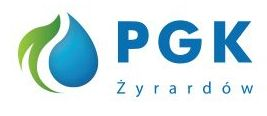 SPECYFIKACJA WARUNKÓW ZAMÓWIENIAw postępowaniu o udzielenie zamówienia publicznego prowadzonym w trybie nieograniczonym na„Zagospodarowanie odpadów komunalnych z transportem z punktów zbierania do Instalacji”.Nr ref.:ZP.26.GO.12PZP.2023Podstawa prawna: Ustawa z dnia 11.09.2019 r. - Prawo zamówień publicznych (Dz.U. z 2023 r., poz. 1605 z późn. zm.)ZatwierdziłWykonawca zobowiązany jest do dokładnego zapoznania się z treścią SWZ.Wykonawca ponosi ryzyko niedostarczenia wszystkich wymaganych informacji i dokumentów oraz przedłożenia oferty nieodpowiadającej wymaganiom określonym przez Zamawiającego.I Nazwa oraz adres Zamawiającego, numer telefonu, adres poczty elektronicznej oraz strony internetowej prowadzonego postępowaniaNazwa i adres Zamawiającego: Przedsiębiorstwo Gospodarki Komunalnej „Żyrardów” Sp. z o. o., ul. Czysta 5, 96-300 Żyrardów (KRS 0000153850)Numer tel.: 46 855 40 41,  46 855 40 42Godziny pracy: 700-1500 od poniedziałku do piątku.Adres strony internetowej: www.pgk.zyrardów.plAdres poczty elektronicznej: zamowienia@pgk.zyrardow.plAdres strony internetowej prowadzonego postępowania  platforma zakupowa: https://platformazakupowa.pl/pn/pgk_zyrardowII  Adres strony internetowej, na której udostępniane będą zmiany  i wyjaśnienia treści SWZ oraz inne dokumenty zamówienia bezpośrednio związane  z postępowaniem o udzielenie zamówieniaZmiany i wyjaśnienia treści SWZ oraz inne dokumenty zamówienia bezpośrednio związane z postepowaniem o udzielenie zamówienia o udzielenie zamówienia będą udostępnione na platformie zakupowej:  https://platformazakupowa.pl/pn/pgk_zyrardowIII Tryb udzielenia zamówieniaPostępowanie o udzielenie zamówienia prowadzonego jest w trybie przetargu nieograniczonego na podstawie  art. 132 ustawy z dnia 11 września 2019 r. – Prawo zamówień publicznych (Dz.U. z 2023 r., poz. 1605, ze zm.), zwanej dalej „PZP” oraz zgodnie z wymogami określonymi w niniejszej Specyfikacji Warunków Zamówienia, zwanej dalej „SWZ”.Postępowanie prowadzone jest w języku polskim.  Zamawiający na podstawie art. 139 ustawy Pzp w przedmiotowym postępowaniu, najpierw dokona badania i oceny ofert, a następnie dokona kwalifikacji podmiotowej wykonawcy, którego oferta została najwyżej oceniona, w zakresie braku podstaw wykluczenia oraz spełniania warunków udziału w postępowaniu.Zamawiający informuje, że zgodnie z art.  7  ust.  6-7  ustawy  z  dnia  13  kwietnia  2022  r.  
o  szczególnych  rozwiązaniach w zakresie  przeciwdziałania  wspieraniu  agresji  na  Ukrainę  oraz  służących  ochronie bezpieczeństwa narodowego (Dz. U. z 2022 r. poz. 835) osoba lub podmiot podlegające wykluczeniu na podstawie art. 7 ust. 1 tej ustawy, które w okresie tego wykluczenia ubiegają  się  o  udzielenie  zamówienia  publicznego  lub  biorą  udział w postępowaniu  o  udzielenie  zamówienia  publicznego  podlegają  karze pieniężnej. Karę pieniężną, o której mowa w ust. 6 tej ustawy, nakłada Prezes Urzędu Zamówień Publicznych, w drodze decyzji, w wysokości do 20 000 000 zł,. Zgodnie z art. 7 ust. 5 ww. ustawy, przez ubieganie się o udzielenie zamówienia publicznego rozumie się złożenie oferty.IV Opis przedmiotu zamówieniaV Termin wykonania zamówieniaWykonawca/Wykonawcy zobowiązany/i jest realizować przedmiot zamówienia, zgodnie ze wzorem umowy stanowiący – Załącznik nr 6 do SWZ, w terminie:1)  część I zamówienia od 04.02.2024 do 31.12.2024r.;2) części II, III, IV i V zamówienia od 21.02.2024 do 31.12.2024r.;3) części VI i VIII zamówienia od  dnia podpisania do 31.12.2024r.;4) część VII zamówienia od 21.03.2024 do 31.12.2024r.VI Informacje o środkach komunikacji elektronicznej, przy użyciu których Zamawiający będziekomunikował się z Wykonawca oraz informacje o wymaganiach technicznych i organizacyjnych sporządzenia, wysyłania i  odbierania korespondencji elektronicznej. Postępowanie prowadzone jest w języku polskim w formie elektronicznej za pośrednictwem platformy zakupowej (dalej jako „Platforma”) pod adresem: https://platformazakupowa.pl/pn/pgk_zyrardow.W celu skrócenia czasu udzielenia odpowiedzi na pytania preferuje się, aby komunikacja między Zamawiającym a Wykonawcami, w tym wszelkie oświadczenia, wnioski, zawiadomienia oraz informacje, przekazywane są w formie elektronicznej za pośrednictwem platformazakupowa.pl i formularza „Wyślij wiadomość do Zamawiającego”.  Za datę przekazania (wpływu) oświadczeń, wniosków, zawiadomień oraz informacji przyjmuje się datę ich przesłania za pośrednictwem platformazakupowa.pl poprzez kliknięcie przycisku  „Wyślij wiadomość do Zamawiającego” po których pojawi się komunikat, że wiadomość została wysłana do Zamawiającego. Zamawiający będzie przekazywał wykonawcom informacje w formie elektronicznej za pośrednictwem platformazakupowa.pl. Informacje dotyczące odpowiedzi na pytania, zmiany specyfikacji, zmiany terminu składania i otwarcia ofert Zamawiający będzie zamieszczał na platformie w sekcji “Komunikaty”. Korespondencja, której zgodnie z obowiązującymi przepisami adresatem jest konkretny Wykonawca, będzie przekazywana w formie elektronicznej za pośrednictwem platformazakupowa.pl do konkretnego Wykonawcy. Wykonawca jako podmiot profesjonalny ma obowiązek sprawdzania komunikatów i wiadomości bezpośrednio na platformazakupowa.pl przesłanych przez Zamawiającego, gdyż system powiadomień może ulec awarii lub powiadomienie może trafić do folderu SPAM. Zamawiający, zgodnie z § 3 ust. 3 Rozporządzenia Prezesa Rady Ministrów w sprawie użycia środków komunikacji elektronicznej w postępowaniu o udzielenie zamówienia publicznego oraz udostępnienia i przechowywania dokumentów elektronicznych (Dz. U. z 2017 r. poz. 1320; dalej: “Rozporządzenie w sprawie środków komunikacji”), określa niezbędne wymagania sprzętowo - aplikacyjne umożliwiające pracę na platformazakupowa.pl, tj.: stały dostęp do sieci Internet o gwarantowanej przepustowości nie mniejszej niż 512 kb/s, komputer klasy PC lub MAC o następującej konfiguracji: pamięć min. 2 GB Ram, procesor Intel IV 2 GHZ lub jego nowsza wersja, jeden z systemów operacyjnych - MS Windows 7, Mac Os x 10 4, Linux, lub ich nowsze wersje, zainstalowana dowolna przeglądarka internetowa, w przypadku Internet Explorer minimalnie wersja 10 0., włączona obsługa JavaScript, zainstalowany program Adobe Acrobat Reader lub inny obsługujący format plików .pdf, Platformazakupowa.pl działa według standardu przyjętego w komunikacji sieciowej - kodowanie UTF8, Oznaczenie czasu odbioru danych przez platformę zakupową stanowi datę oraz dokładny czas (hh:mm:ss) generowany wg. czasu lokalnego serwera synchronizowanego z zegarem Głównego Urzędu Miar. Wykonawca, przystępując do niniejszego postępowania o udzielenie zamówienia publicznego: akceptuje warunki korzystania z platformazakupowa.pl określone w Regulaminie zamieszczonym na stronie internetowej pod linkiem  w zakładce „Regulamin" oraz uznaje go za wiążący, zapoznał i stosuje się do Instrukcji składania ofert/wniosków dostępnej na stronie  platformazakupowa.pl,Zamawiający nie ponosi odpowiedzialności za złożenie oferty w sposób niezgodny z Instrukcją korzystania z platformazakupowa.pl, w szczególności za sytuację, gdy Zamawiający zapozna się z treścią oferty przed upływem terminu składania ofert (np. złożenie oferty 	w zakładce 	„Wyślij wiadomość do Zamawiającego”).  Taka oferta zostanie uznana przez Zamawiającego za ofertę handlową i nie będzie brana pod uwagę w przedmiotowym postępowaniu ponieważ nie został spełniony obowiązek narzucony w art. 221 Ustawy Prawo Zamówień Publicznych.Zamawiający informuje, że instrukcje korzystania z platformazakupowa.pl dotyczące w szczególności logowania, składania wniosków o wyjaśnienie treści SWZ, składania ofert oraz innych czynności podejmowanych w niniejszym postępowaniu przy użyciu platformazakupowa.pl znajdują się w zakładce „Instrukcje dla Wykonawców" na stronie internetowej pod adresem: https://platformazakupowa.pl/strona/45-instrukcje Zamawiający nie przewiduje sposobu komunikowania się z Wykonawcami w inny sposób niż przy użyciu środków komunikacji elektronicznej, wskazanych w SWZ. VII Informacje o sposobie komunikowania się zamawiającego z wykonawcami w inny sposób niż przy użyciu środków komunikacji elektronicznej w przypadku zaistnienia jednej z sytuacji określonych w art. 65 ust. 1, art. 66 i art. 69.Nie dotyczy VIII Wskazanie osób uprawnionych do komunikowania się z Wykonawcami.Zamawiający wyznacza następujące osoby do kontaktu z Wykonawcami:Magdalena Zdzieszyńska/Monika Pietraszek  tel. 46 855 40 41 wew. 211.; Paulina Sapińska-Szwed/Marta Brzezińska tel. 46 855 40 41 wew. 264IX Termin związania z ofertąWykonawca jest związany z ofertą od dnia upływu terminu składania ofert, przy czym pierwszym dniem terminu związania z ofertą jest dzień w którym upływa. Wykonawca jest związany z ofertą w przedmiotowym postępowaniu do dnia 26.03 01.04.2024 r. W przypadku gdy wybór najkorzystniejszej oferty nie nastąpi przed upływem terminu związania z ofertą określonego w SWZ, Zamawiający przed upływem terminu związania z ofertą zwraca się jednokrotnie do Wykonawcy o wyrażenie zgody na przedłużenie tego terminu o wskazany przez niego okres, nie dłuższy niż  60 dni.Przedłużenie terminu związania z ofertą, o którym mowa w ust. 2 wymaga złożenia przez Wykonawcę pisemnego oświadczenia o wyrażeniu zgody na przedłużenie terminu związania z ofertą.Jeżeli termin związania ofertą upłynie przed wyborem najkorzystniejszej oferty, Zamawiający wzywa Wykonawcę, którego oferta otrzymała najwyższą ocenę, do wyrażenia w wyznaczonym przez Zmawiającego terminie pisemnej zgody na wybór jego oferty. W przypadku braku zgody Zamawiający zwraca się o wyrażenie zgody do kolejnego wykonawcy, którego oferta została najwyżej oceniona, chyba że zachodzą przesłanki o unieważnienia postępowania.X Opis sposobu przygotowania ofertyKażdy wykonawca może złożyć tylko jedną ofertę:na wybrane, lubna wszystkie części zamówienia łącznie.Oferta, wniosek oraz przedmiotowe środki dowodowe (jeżeli były wymagane) składane elektronicznie muszą zostać podpisane elektronicznym kwalifikowanym podpisem. W procesie składania oferty, wniosku w tym przedmiotowych środków dowodowych na platformie,  kwalifikowany podpis elektroniczny Wykonawca może złożyć bezpośrednio na dokumencie, który następnie przesyła do systemu (opcja rekomendowana przez platformazakupowa.pl) oraz dodatkowo dla całego pakietu dokumentów w kroku 2 Formularza składania oferty lub wniosku (po kliknięciu w przycisk Przejdź do podsumowania). Poświadczenia za zgodność z oryginałem dokonuje odpowiednio Wykonawca, podmiot, na którego zdolnościach lub sytuacji polega Wykonawca, Wykonawcy wspólnie ubiegający się o udzielenie zamówienia publicznego albo pod Wykonawca, w zakresie dokumentów, które każdego z nich dotyczą. Poprzez oryginał należy rozumieć dokument podpisany kwalifikowanym podpisem elektronicznym przez osobę/osoby upoważnioną/upoważnione. Poświadczenie za zgodność z oryginałem następuje w formie elektronicznej podpisane kwalifikowanym podpisem elektronicznym przez osobę/osoby upoważnioną/upoważnione.  Oferta powinna być: sporządzona na podstawie załączników niniejszej SWZ w języku polskim, złożona 	przy 	użyciu 	środków 	komunikacji 	elektronicznej 	tzn. 	za pośrednictwem platformazakupowa.pl, podpisana kwalifikowanym podpisem elektronicznym przez osobę/osoby upoważnioną/upoważnione,do oferty należy dołączyć dokumenty wymienione w Rozdziale XV SWZ.Podpisy kwalifikowane wykorzystywane przez wykonawców do podpisywania wszelkich plików muszą spełniać “Rozporządzenie Parlamentu Europejskiego i Rady w sprawie identyfikacji elektronicznej i usług zaufania w odniesieniu do transakcji elektronicznych na rynku wewnętrznym (eIDAS) (UE) nr 910/2014 - od 1 lipca 2016 roku”. W przypadku wykorzystania formatu podpisu XAdES zewnętrzny. Zamawiający wymaga dołączenia odpowiedniej ilości plików, podpisywanych plików z danymi oraz plików XAdES. Zgodnie z art. 8 ust. 3 ustawy Pzp, nie ujawnia się informacji stanowiących tajemnicę przedsiębiorstwa, w rozumieniu przepisów o zwalczaniu nieuczciwej konkurencji. Jeżeli Wykonawca, nie później niż w terminie składania ofert, w sposób niebudzący wątpliwości zastrzegł, że nie mogą być one udostępniane oraz wykazał, załączając stosowne wyjaśnienia, iż zastrzeżone informacje stanowią tajemnicę przedsiębiorstwa. Na platformie w formularzu składania oferty znajduje się miejsce wyznaczone do dołączenia części oferty stanowiącej tajemnicę przedsiębiorstwa. Wykonawca, za pośrednictwem platformazakupowa.pl może przed upływem terminu do składania ofert zmienić lub wycofać ofertę. Sposób dokonywania zmiany lub wycofania oferty zamieszczono w instrukcji zamieszczonej na stronie internetowej pod adresem: https://platformazakupowa.pl/strona/45-instrukcje .Każdy z wykonawców może złożyć tylko jedną ofertę. Złożenie większej liczby ofert lub oferty zawierającej propozycje wariantowe spowoduje podlegać będzie odrzuceniu. Wykonawca przystępując do niniejszego postepowania o udzielenie zamówienia publicznego:Akceptuje warunki korzystania z platrormyzakupowa.pl określone w Regulaminie zamieszczonym na stronie internetowej w zakładce „Regulamin” oraz uznaje go za wiążący,Zapoznał i stosuje się do Instrukcji składania ofert/wniosków dostępnej na stronie platformazakupowa.plZamawiający nie ponosi odpowiedzialności za złożenie oferty w sposób niezgodny z Instrukcja korzystania z platformazakupowa.pl, w szczególności za sytuacje, gdy zamawiający zapozna się z treścią oferty przed upływem terminu składania ofert (np. złożeni oferty w zakładce „Wyślij wiadomość do zamawiającego). Taka oferta zostanie uznana przez Zamawiającego za ofertę handlową i nie będzie brana pod uwagę w przedmiotowym postepowaniu ponieważ nie został spełniony obowiązek narzucony w art. 221 ustawy pzp.Zamawiający informuje, że instrukcje korzystania z platformazakupowa.pl dotyczące w szczególności logowania, składania wniosków o wyjaśnienie treści SWZ, składania ofert oraz innych czynności podejmowanych w niniejszym postępowaniu przy użyciu platformazakupowa.pl znajdują się w zakładce „Instrukcje dla Wykonawców” na stronie internetowej pod adresem: https://platformazakupowa.pl/strona/45-instrukcje.Wykonawca może zwrócić się do Zamawiającego z wnioskiem o wyjaśnienie treści SWZ.Zamawiający jest obowiązany udzielić wyjaśnień niezwłocznie, jednak nie później niż na 6 dni przed upływem terminu składania ofert, pod warunkiem, że wniosek o wyjaśnienie treści SWZ wpłynął do zamawiającego nie później niż  14 dni przed upływem terminu składania ofert.Jeżeli Zamawiający nie udzieli wyjaśnień w terminie, o którym mowa w ust. 13, przedłuża termin składania ofert o czas niezbędny do zapoznania się wszystkich zainteresowanych wykonawców z wyjaśnieniami niezbędnymi do należytego przygotowania i założenia ofert. W przypadku gdy wniosek o wyjaśnienie treści SWZ nie wpłynął w terminie, o którym mowa w usta. 15, zamawiający nie ma obowiązku udzielania wyjaśnień SWZ oraz obowiązku przedłużania terminu składania ofert.Przedłużenie terminu składania ofert o którym mowa w ust. 14, nie wpływa na bieg terminy składania wniosków o wyjaśnienie treści SWZ.Ceny oferty muszą zawierać wszystkie koszty, jakie musi ponieść Wykonawca, aby zrealizować zamówienie z najwyższą starannością oraz ewentualne rabaty. Dokumenty i oświadczenia składane przez Wykonawcę powinny być w języku polskim, chyba że w SWZ dopuszczono inaczej. W przypadku  załączenia dokumentów sporządzonych w innym języku niż dopuszczony, Wykonawca zobowiązany jest załączyć tłumaczenie na język polski. Zgodnie z definicją dokumentu elektronicznego z art. 3 ustęp 2 Ustawy o informatyzacji działalności podmiotów realizujących zadania publiczne, opatrzenie pliku zawierającego skompresowane dane kwalifikowanym podpisem elektronicznym jest jednoznaczne z podpisaniem oryginału dokumentu, z wyjątkiem kopii poświadczonych odpowiednio przez innego Wykonawcę ubiegającego się wspólnie z nim o udzielenie zamówienia, przez podmiot, na którego zdolnościach lub sytuacji polega Wykonawca, albo przez pod Wykonawcę. Maksymalny rozmiar jednego pliku przesyłanego za pośrednictwem dedykowanych formularzy do: złożenia, zmiany, wycofania oferty wynosi 150 MB natomiast przy komunikacji wielkość pliku to maksymalnie 500 MB. Formaty 	plików 	wykorzystywanych przez wykonawców powinny 	być zgodne   z “OBWIESZCZENIEM PREZESA RADY MINISTRÓW z dnia 9 listopada 2017 r. w sprawie ogłoszenia jednolitego tekstu dla rozporządzenia Rady Ministrów w sprawie Krajowych Ram Interoperacyjności, minimalnych wymagańrejestrów publicznych i wymiany informacji w postaci elektronicznej oraz minimalnych wymagań dla systemów teleinformatycznych”. Zalecenia: Zamawiający rekomenduje wykorzystanie formatów: .pdf .doc .xls .jpg (.jpeg) ze szczególnym wskazaniem na .pdf W celu ewentualnej kompresji danych Zamawiający rekomenduje wykorzystanie jednego z formatów: −  .zip  −  .7Z Wśród formatów powszechnych a NIE występujących w rozporządzeniu występują: .rar .gif .bmp .numbers .pages. Dokumenty złożone w takich plikach zostaną uznane za złożone nieskutecznie. Ze względu na niskie ryzyko naruszenia integralności pliku oraz łatwiejszą weryfikację podpisu, Zamawiający zaleca, w miarę możliwości, przekonwertowanie plików składających się na ofertę na format .pdf  i opatrzenie ich podpisem kwalifikowanym PAdES.  Pliki w innych formatach niż PDF zaleca się opatrzyć zewnętrznym podpisem XAdES. Wykonawca powinien pamiętać, aby plik z podpisem przekazywać łącznie z dokumentem podpisywanym. Zamawiający zaleca, aby Wykonawca z odpowiednim wyprzedzeniem przetestował możliwość prawidłowego wykorzystania wybranej metody podpisania plików oferty. Zaleca się, aby komunikacja z Wykonawcami odbywała się tylko na Platformie za pośrednictwem formularza “Wyślij wiadomość do Zamawiającego”, nie za pośrednictwem adresu email. Osobą składającą ofertę powinna być osoba kontaktowa podawana w dokumentacji.Ofertę należy przygotować z należytą starannością dla podmiotu ubiegającego się o udzielenie zamówienia publicznego i zachowaniem odpowiedniego odstępu czasu do zakończenia przyjmowania ofert/wniosków. Sugerujemy złożenie oferty na 24 godziny przed terminem składania ofert/wniosków. Podczas podpisywania plików zaleca się stosowanie algorytmu skrótu SHA2 zamiast SHA1.   Jeśli Wykonawca pakuje dokumenty np. w plik ZIP zalecamy wcześniejsze podpisanie każdego ze skompresowanych plików.  Zamawiający rekomenduje wykorzystanie podpisu z kwalifikowanym znacznikiem czasu. Zamawiający zaleca aby nie wprowadzać jakichkolwiek zmian w plikach po podpisaniu ich podpisem kwalifikowanym. Może to skutkować naruszeniem integralności plików co równoważne będzie z koniecznością odrzucenia oferty w postępowaniu.Postępowanie o udzielenie zamówienia jest jawne. Zgodnie z art. 74 ust. 1
w związku z art. 18 ust. 1 ustawy, protokół postępowania wraz z załącznikami jest jawny - załączniki do protokołu udostępnia się po dokonaniu wyboru oferty najkorzystniejszej lub unieważnieniu postępowania, z tym, że oferty są jawne od chwili ich otwarcia, z wyjątkiem informacji stanowiących tajemnicę przedsiębiorstwa w rozumieniu ustawy z dnia 16 kwietnia 1993 r. o zwalczaniu nieuczciwej konkurencji (Dz. U. z 2020 r. poz. 1913), jeżeli wykonawca, nie później niż w terminie składania ofert zastrzegł, że nie mogą być udostępniane oraz wykazał, że zastrzeżone informacje stanowią tajemnicę przedsiębiorstwa. Wykonawca nie może zastrzec informacji, o których mowa w art. 222 ust. 5 Ustawy.Informacje zastrzeżone w ofercie. Nie ujawnia się informacji stanowiących tajemnicę przedsiębiorstwa w rozumieniu przepisów ustawy z dnia 16 kwietnia 1993 r. o zwalczaniu nieuczciwej konkurencji (Dz.U. z 2019 r., poz. 1010 i 1649), jeżeli Wykonawca, wraz z przekazaniem takich informacji, zastrzegł, że nie mogą być one udostępniane oraz wykazał, że zastrzeżone informacje stanowią tajemnicę przedsiębiorstwa .Wykonawca nie może zastrzec informacji, o których mowa w art. 222  ust. 5 ustawy PZP.Wszelkie informacje stanowiące tajemnicę przedsiębiorstwa w rozumieniu ustawy z dnia 16 kwietnia 1993 r. o zwalczaniu nieuczciwej konkurencji, które Wykonawca zastrzeże jako tajemnice przedsiębiorstwa, powinny zostać złożone w osobnym pliku.Zgodnie z art. 11 ust. 2 ustawy z dnia 16 kwietnia 1993 r. o zwalczaniu nieuczciwej konkurencji (tj. Dz. U. z 2019 r. poz. 1010 ze zm.) przez tajemnicę przedsiębiorstwa rozumie się informacje techniczne, technologiczne, organizacyjne przedsiębiorstwa lub inne informacje posiadające wartość gospodarczą, które jako całość lub w szczególnym zestawieniu i zbiorze ich elementów nie są powszechnie znane osobom zwykle zajmującym się tym rodzajem informacji albo nie są łatwo dostępne dla takich osób, o ile uprawniony do korzystania z informacji lub rozporządzania nim podjął, przy zachowaniu należytej staranności, działania w celu utrzymania ich w poufności. Zamawiający ze swojej strony ograniczy dostęp do tych informacji oraz zapewni ochronę i odpowiedni sposób przechowywania zabezpieczający przed dostępem osób nieuprawnionych. Stosownie do brzmienia art. 18 ust. 3 ustawy PZP Wykonawca wraz z przekazaniem takich informacji, zastrzegł, że nie mogą być one udostępniane oraz wykazał, że zastrzeżone informacje stanowią tajemnicę przedsiębiorstwa. Zamawiający żąda wskazania przez wykonawcę części zamówienia, których
wykonanie zamierza powierzyć podwykonawcom, o ile są już znane, podanie przez wykonawcę firm (nazw) podwykonawców w Formularzu oferty (Załącznik Nr 1 do SWZ) oraz sekcję D w części II formularza jednolitego europejskiego dokumentu zamówienia (JEDZ). W przypadku, gdy Wykonawca nie zamierza wykonać zamówienia przy udziale Podwykonawców, należy wpisać w formularzach „nie dotyczy” lub inne podobne sformułowanie, Brak ww. informacji oznaczać będzie, iż całość zamówienia będzie zrealizowana przez Wykonawcę.Jeżeli zmiana albo rezygnacja z podwykonawcy dotyczy podmiotu, na którego zasoby wykonawca powoływał się, na zasadach określonych w art. 118 ust. 1 Ustawy, w celu wykazania spełniania warunków udziału w postępowaniu, wykonawca jest obowiązany wykazać, że proponowany inny podwykonawca lub wykonawca samodzielnie spełnia je w stopniu nie mniejszym niż podwykonawca, na którego zasoby wykonawca powoływał się w trakcie postępowania o udzielenie zamówienia. Powierzenie wykonania części zamówienia podwykonawcom nie zwalnia wykonawcy z odpowiedzialności za należyte wykonanie zamówienia. Wymogi formalne dotyczące przygotowania oferty:Wykonawca może złożyć tylko jedną ofertę.Treść oferty musi być zgodna z wymaganiami zamawiającego określonymi w dokumentach zamówienia.Ofertę należy sporządzić w języku polskim (art. 20 ust. 2 ustawy pzp).Dokumenty sporządzane w języku obcym są składane wraz z tłumaczeniem na język polski.Dokumenty winny być sporządzone zgodnie z zaleceniami oraz przedstawionymi przez zamawiającego wzorcami (załącznikami), zawierać informacje i dane określone w tych dokumentach.Oferta oraz oświadczenia muszą być czytelne.Przy sporządzaniu ofert należy zachować zasadę pisemności przy czym przez „pisemność” należy rozumieć sposób wyrażania informacji przy użyciu wyrazów, cyfr lub innych znaków pisarskich, które można odczytać i powielić, w tym przekazywanych przy użyciu środków komunikacji elektronicznej (art. 7 ust 16 ustawy pzp).Oferta wraz z załącznikami musi być podpisana przez wykonawcę tj. osobę (osoby) reprezentującą (e) wykonawcę, zgodnie z zasadami reprezentacji wskazanymi we właściwym rejestrze lub osobę (osoby) upoważnioną (e) do reprezentowania wykonawcy.Jeżeli do podpisania oferty upoważnione są łącznie dwie lub więcej osób, elektroniczne kopie dokumentów muszą być potwierdzone za zgodność z oryginałem przez wszystkie te osoby.Do formularza dołączyć należy prawidłowo wypełnione dokumenty, załączniki i oświadczenia wymagane zapisami niniejszej SWZ.Oferta winna być złożona przed upływem terminu składania ofert.Koszty związane z przygotowaniem i złożeniem oferty ponosi składający ofertę.Zamawiający nie przewiduje zwrotu kosztów udziału w postępowaniu.Zamawiający może dokonywać zmiany bądź wycofania złożonej oferty zgodnie z instrukcję platformyzakupowa.pl.XI Sposób oraz termin składania ofertOfertę wraz z wymaganymi dokumentami należy umieścić na platformazakupowa.pl pod adresem: https://platformazakupowa.pl/pn/pgk_zyrardow myśl Ustawy na stronie internetowej prowadzonego postępowania  do dnia 28.12.2023 03.01.2024 r. o godz. 10:00. Do oferty należy dołączyć wszystkie wymagane w SWZ dokumenty. Po wypełnieniu Formularza składania oferty lub wniosku i dołączenia  wszystkich wymaganych załączników należy kliknąć przycisk „Przejdź do podsumowania”. Oferta lub wniosek składana elektronicznie musi zostać podpisana elektronicznym podpisem kwalifikowanym. W procesie składania oferty za pośrednictwem platformazakupowa.pl, Wykonawca powinien złożyć podpis bezpośrednio na dokumentach przesłanych za pośrednictwem platformazakupowa.pl. Zalecamy stosowanie podpisu na każdym załączonym pliku osobno, w szczególności wskazanych w art. 63 ust 1 oraz ust.2  Pzp, gdzie zaznaczono, iż oferty, wnioski o dopuszczenie do udziału w postępowaniu oraz oświadczenie, o którym mowa w art. 125 ust.1 sporządza się, pod rygorem nieważności, w postaci lub formie elektronicznej i opatruje się odpowiednio w odniesieniu do wartości postępowania kwalifikowanym podpisem elektronicznym, podpisem zaufanym lub podpisem osobistym. Za datę złożenia oferty przyjmuje się datę jej przekazania w systemie (platformie) w drugim kroku składania oferty poprzez kliknięcie przycisku “Złóż ofertę” i wyświetlenie się komunikatu, że oferta została zaszyfrowana i złożona. Szczegółowa instrukcja dla Wykonawców dotycząca złożenia, zmiany i wycofania oferty znajduje się na stronie internetowej pod adresem:  https://platformazakupowa.pl/strona/45instrukcje Wykonawca po upływie terminu do składania ofert nie może wycofać złożonej oferty. XII Termin otwarcia ofertOtwarcie ofert nastąpi niezwłocznie po upływie terminu składania ofert, nie później niż następnego dnia, w którym upłynął termin składania ofert tj. 28.12.2023 r 03.01.2024 r. o godz.: 10:30. Jeżeli otwarcie ofert następuje przy użyciu systemu teleinformatycznego, w przypadku awarii tego systemu, która powoduje brak możliwości otwarcia ofert w terminie określonym przez Zamawiającego, otwarcie ofert następuje niezwłocznie po usunięciu awarii. Zamawiający poinformuje o zmianie terminu otwarcia ofert na stronie internetowej prowadzonego postępowania.  Zamawiający, najpóźniej przed otwarciem ofert, udostępnia na stronie internetowej prowadzonego postępowania informację o kwocie, jaką zamierza przeznaczyć na sfinansowanie zamówienia. Otwarcie ofert jest niejawne. Zamawiający, niezwłocznie po otwarciu ofert, udostępnia na stronie internetowej prowadzonego postępowania informacje o: nazwach albo imionach i nazwiskach oraz siedzibach lub miejscach prowadzonej działalności gospodarczej albo miejscach zamieszkania wykonawców, których oferty zostały otwarte; cenach lub kosztach zawartych w ofertach. Informacja zostanie opublikowana na stronie postępowania na platformazakupowa.pl w sekcji ,,Komunikaty” . W przypadku ofert, które podlegają negocjacjom, Zamawiający udostępnia informacje, o których mowa w ust. 5 pkt 2, niezwłocznie po otwarciu ofert ostatecznych albo unieważnieniu postępowania. Zgodnie z Ustawą Prawo Zamówień Publicznych Zamawiający nie ma obowiązku przeprowadzania jawnej sesji otwarcia ofert w sposób jawny z udziałem wykonawców lub transmitowania sesji otwarcia za pośrednictwem elektronicznych narzędzi do przekazu wideo online a ma jedynie takie uprawnienie. XIII Podstawy wykluczenia Z postępowania o udzielenie zamówienia publicznego wyklucza się Wykonawcę, w stosunku do którego zachodzi którakolwiek z okoliczności, o których mowa w art. 108 ust. 1 ustawy Pzp, tj. 1) będącego osobą fizyczną, którego prawomocnie skazano za przestępstwo:a) udziału w zorganizowanej grupie przestępczej albo związku mającym na celu popełnienie przestępstwa lub przestępstwa skarbowego, o którym mowa w art. 258 Kodeksu karnego,b) handlu ludźmi, o którym mowa w art. 189a Kodeksu karnego,c) o którym mowa w art. 228-230a, art. 250a Kodeksu karnego, w art. 46-48 ustawy z dnia 25 czerwca 2010 r. o sporcie (Dz.U. z 2020 r. poz. 1133 oraz z 2021 r. poz. 2054 i 2142) lub w art. 54 ust. 104 ustawy z dnia 12 maja 2011 r. o refundacji leków, środków spożywczych specjalnego przeznaczenia żywieniowego oraz wyrobów medycznych (Dz. U. z 2021 r. poz. 523, 1292, 1559, 2054 i 2120),d) finansowania przestępstwa o charakterze terrorystycznym, o którym mowa w art. 165a Kodeksu karnego, lub przestępstwo udaremniania lub utrudniania stwierdzenia przestępnego pochodzenia pieniędzy lub ukrywania ich pochodzenia, o którym mowa w art. 299 Kodeksu karnego,e) o charakterze terrorystycznym, o którym mowa w art. 115 § 20 Kodeksu karnego, lub mające na celu popełnienie tego przestępstwa,f) powierzenia wykonywania pracy małoletniemu cudzoziemcowi, o którym mowa w art. 9 ust. 2 ustawy z dnia 15 czerwca 2012 r. o skutkach powierzania wykonywania pracy cudzoziemcom przebywającym wbrew przepisom na terytorium Rzeczypospolitej Polskiej (Dz. U. poz. 769),g) przeciwko obrotowi gospodarczemu, o których mowa w art. 296-307 Kodeksu karnego, przestępstwo oszustwa, o którym mowa w art. 286 Kodeksu karnego, przestępstwo przeciwko wiarygodności dokumentów, o których mowa w art. 270-277d Kodeksu karnego, lub przestępstwo skarbowe,h) o którym mowa w art. 9 ust. 1 i 3 lub art. 10 ustawy z dnia 15 czerwca 2012 r. o skutkach powierzania wykonywania pracy cudzoziemcom przebywającym wbrew przepisom na terytorium Rzeczypospolitej Polskiej- lub za odpowiedni czyn zabroniony określony w przepisach prawa obcego;2) jeżeli urzędującego członka jego organu zarządzającego lub nadzorczego, wspólnika spółki w spółce jawnej lub partnerskiej albo komplementariusza w spółce komandytowej lub komandytowo-akcyjnej lub prokurenta prawomocnie skazano za przestępstwo, o którym mowa w pkt 1);3) wobec którego wydano prawomocny wyrok sądu lub ostateczną decyzję administracyjną o zaleganiu z uiszczeniem podatków, opłat lub składek na ubezpieczenie społeczne lub zdrowotne, chyba że wykonawca odpowiednio przed upływem terminu do składania wniosków o dopuszczenie do udziału w postępowaniu albo przed upływem terminu składania ofert dokonał płatności należnych podatków, opłat lub składek na ubezpieczenie społeczne lub zdrowotne wraz z odsetkami lub grzywnami lub zawarł wiążące porozumienie w sprawie spłaty tych należności;4) wobec którego prawomocnie orzeczono zakaz ubiegania się o zamówienia publiczne;5) jeżeli zamawiający może stwierdzić, na podstawie wiarygodnych przesłanek, że wykonawca zawarł z innymi wykonawcami porozumienie mające na celu zakłócenie konkurencji, w szczególności jeżeli należąc do tej samej grupy kapitałowej w rozumieniu ustawy z dnia 16 lutego 2007 r. o ochronie konkurencji i konsumentów, złożyli odrębne oferty, oferty częściowe lub wnioski o dopuszczenie do udziału w postępowaniu, chyba że wykażą, że przygotowali te oferty lub wnioski niezależnie od siebie;6) jeżeli, w przypadkach, o których mowa w art. 85 ust. 1 Ustawy, doszło do zakłócenia konkurencji wynikającego z wcześniejszego zaangażowania tego wykonawcy lub podmiotu, który należy z wykonawcą do tej samej grupy kapitałowej w rozumieniu ustawy z dnia 16 lutego 2007 r. o ochronie konkurencji i konsumentów, chyba że spowodowane tym zakłócenie konkurencji może być wyeliminowane w inny sposób niż przez wykluczenie wykonawcy z udziału w postępowaniu o udzielenie zamówienia.Dodatkowo z postępowania o udzielenie zamówienia Zamawiający wykluczy Wykonawcę, 
w stosunku do którego zachodzi okoliczność wskazana w art. 109 ust. 1 pkt 4) ustawy Pzp, tj.:w stosunku do którego otwarto likwidację, ogłoszono upadłość, którego aktywami zarządza   likwidator lub sąd, zawarł układ z wierzycielami, którego działalność gospodarcza jest zawieszona  albo znajduje się on w innej tego rodzaju sytuacji wynikającej z podobnej procedury przewidzianej  w przepisach miejsca wszczęcia tej procedury;Wykonawca, nie podlega wykluczeniu, jeśli udowodni, że zachodzą okoliczności wymienione w art. 110 ust.2 ustawy Pzp.Zamawiający ocenia, czy podjęte przez wykonawcę czynności, o których mowa w art. 110 ust.2  ustawy Pzp, są wystarczające do wykazania jego rzetelności, uwzględniając wagę i szczególne okoliczności czynu wykonawcy. Jeżeli podjęte przez wykonawcę czynności, o których mowa w art. 110 ust.2 ustawy Pzp, nie są wystarczające do wykazania jego rzetelności, zamawiający wyklucza wykonawcę.Zamawiający, na podstawie art. 7 ust. 1 ustawy z dnia 13 kwietnia 2022 r. o szczególnych rozwiązaniach  w  zakresie  przeciwdziałania  wspieraniu  agresji  na  Ukrainę  oraz  służących ochronie bezpieczeństwa narodowego (Dz. U. z 2022 r. poz. 835), wykluczy z postępowania o zamówienie wykonawcę:wymienionego w wykazach określonych w rozporządzeniu 765/2006 i rozporządzeniu 269/2014  albo  wpisanego  na  listę  na  podstawie  decyzji  w  sprawie  wpisu  na  listę rozstrzygającej  o  zastosowaniu  środka,  o  którym  mowa  w  art.  1  pkt  3  ustawy  o szczególnych  rozwiązaniach  w  zakresie  przeciwdziałania  wspieraniu  agresji na Ukrainę;którego  beneficjentem  rzeczywistym  w  rozumieniu  ustawy  z  dnia  1  marca  2018  r.  o przeciwdziałaniu praniu pieniędzy oraz finansowaniu terroryzmu (Dz. U.  z  2022  r.  poz. 593 i 655) jest osoba wymieniona w wykazach określonych w rozporządzeniu 765/2006  i  rozporządzeniu  269/2014  albo  wpisana  na  listę  lub  będąca  takim beneficjentem rzeczywistym od dnia 24 lutego 2022 r., o ile została wpisana na listę na podstawie decyzji w sprawie wpisu na listę rozstrzygającej o zastosowaniu środka, o  którym  mowa  w  art.  1  pkt  3  ustawy  o  szczególnych  rozwiązaniach  w  zakresie przeciwdziałania wspieraniu agresji na Ukrainę;którego  jednostką  dominującą  w  rozumieniu  art.  3  ust.  1  pkt  37  ustawy  z dnia 29 września 1994 r. o rachunkowości (Dz. U. z 2021 r. poz. 217, 2105 i 2106) jest podmiot  wymieniony  w  wykazach  określonych  w  rozporządzeniu  765/2006 i rozporządzeniu 269/2014 albo wpisany na listę lub będący taką jednostką dominującą od dnia 24 lutego 2022 r., o ile został wpisany na listę na podstawie decyzji w sprawie wpisu na listę rozstrzygającej o zastosowaniu środka, o którym mowa w art. 1 pkt 3 ustawy o szczególnych rozwiązaniach w zakresie przeciwdziałania wspieraniu agresji na Ukrainę.Zamawiający, na podstawie art. 5k rozporządzenia Rady (UE) nr 833/2014 z dnia 31 lipca 2014 r. dotyczącego środków ograniczających w związku z działaniami Rosji destabilizującymi sytuację na Ukrainie, wykluczy z postępowania:obywateli  rosyjskich,  osoby  fizyczne  lub  prawne,  podmioty  lub  organy  z  siedzibą 
w Rosji;osoby prawne, podmioty lub organy, do których prawa własności bezpośrednio lub pośrednio  w  ponad  50  %  należą  do  obywateli  rosyjskich  lub  osób  fizycznych  lub  prawnych, podmiotów lub organów z siedzibą w Rosji;osoby  fizyczne  lub  prawne,  podmioty  lub  organy  działające  w  imieniu  lub  pod kierunkiem:a) obywateli rosyjskich lub osób fizycznych lub prawnych, podmiotów lub organów 
z siedzibą w Rosji lub,b) osób  prawnych,  podmiotów  lub  organów,  do  których  prawa  własności bezpośrednio lub pośrednio w ponad 50 % należą do obywateli rosyjskich lub osób fizycznych lub prawnych, podmiotów lub organów z siedzibą w Rosji,którego  którykolwiek  podwykonawca,  dostawca  lub  podmiot,  na  którego  zdolności wykonawca  polega,  należy  do  którejkolwiek  z  kategorii  podmiotów  wymienionych 
w punktach 1) - 3) jeśli  jednocześnie  odpowiednio  na  tego  podwykonawcę,  dostawcę  lub  podmiot, na którego zdolności wykonawca polega, przypada ponad 10 % wartości zamówienia, a wykonawca nie zastąpi, w terminie określonym przez Zamawiającego, odpowiednio tego podwykonawcy, dostawcy lub podmiotu, na którego zdolności wykonawca polega, odpowiednio innym podwykonawcą, dostawcą lub podmiotem, na którego zdolności wykonawca polega.Zamawiający dokona oceny, czy brak jest podstaw do wykluczenia Wykonawcy na podstawie dokumentów i oświadczeń wymaganych w przedmiotowym postępowaniu na zasadzie spełnia/ nie spełnia.Wykonawca może zostać wykluczony przez zamawiającego na każdym etapie postępowania.XIV Informacje o warunkach udziału w postepowaniu, jeżeli Zamawiający je przewidujeO udzielenie zamówienia mogą ubiegać się Wykonawcy, którzy spełniają warunki udziału w postępowaniu dotyczące: zdolności do występowania w obrocie gospodarczym(art. 112 ust. 2 pkt 1 ustawy Pzp), Opis spełnienia warunku: uprawnień do prowadzenia określonej działalności gospodarczej lub zawodowej, o ile wynika to z odrębnych przepisów (art. 112 ust. 2 pkt. 2 ustawy Pzp), Opis spełnienia warunku:   sytuacji ekonomicznej lub finansowej (art. 112 ust. 2 pkt. 3 ustawy Pzp),  Opis spełnienia warunku: zdolności technicznej lub zawodowej (art. 112 ust. 2 pkt. 4 ustawy Pzp),Opis spełnienia warunku: Wykonawca może w celu potwierdzenia spełnienia warunków udziału w postępowaniu, polegać na zdolnościach technicznych lub zawodowych lub sytuacji ekonomicznej lub finansowej podmiotów udostępniających zasoby, niezależnie od charakteru prawnego łączących go z nim stosunków prawnych. W odniesieniu do warunków dotyczących wykształcenia, kwalifikacji zawodowych lub doświadczenia Wykonawcy mogą polegać na zdolnościach podmiotów udostępniających zasoby, jeśli podmioty te wykonają roboty budowlane lub usługi, do realizacji których te zdolności są wymagane.  Wykonawca, który polega na zdolnościach lub sytuacji podmiotów udostępniających zasoby, składa, wraz z wnioskiem o dopuszczenie do udziału w postępowaniu albo odpowiednio wraz z ofertą, zobowiązanie podmiotu udostępniającego zasoby do oddania mu do dyspozycji niezbędnych zasobów na potrzeby realizacji danego zamówienia lub inny podmiotowy środek dowodowy potwierdzający, że Wykonawca realizując zamówienie, będzie dysponował niezbędnymi zasobami tych podmiotów.  Zobowiązanie podmiotu udostępniającego zasoby, o którym mowa w ust. 3, potwierdza, że stosunek łączący Wykonawcę z podmiotami udostępniającymi zasoby gwarantuje rzeczywisty dostęp do tych zasobów oraz określa w szczególności:  (art. 118 ust. 4 ustawy pzp)zakres dostępnych Wykonawcy zasobów podmiotu udostępniającego zasoby;  sposób i okres udostępnienia Wykonawcy i wykorzystania przez niego zasobów podmiotu udostępniającego te zasoby przy wykonywaniu zamówienia;  czy i w jakim zakresie podmiot udostępniający zasoby, na zdolnościach którego Wykonawca polega w odniesieniu do warunków udziału w postępowaniu dotyczących wykształcenia, kwalifikacji zawodowych lub doświadczenia, zrealizuje roboty budowlane lub usługi, których wskazane zdolności dotyczą. Zamawiający ocenia, czy udostępniane Wykonawcy przez podmioty udostępniające zasoby zdolności techniczne lub zawodowe lub ich sytuacja finansowa lub ekonomiczna, pozwalają na wykazanie przez Wykonawcę spełniania warunków udziału w postępowaniu, o których mowa w art. 112 ust. 2 pkt 3 i 4, oraz, jeżeli to dotyczy, kryteriów selekcji, a także bada, czy nie zachodzą wobec tego podmiotu podstawy wykluczenia, które zostały przewidziane względem Wykonawcy. (art. 119 ustawy pzp)Podmiot, który zobowiązał się do udostępnienia zasobów, odpowiada solidarnie z Wykonawcą, który polega na jego sytuacji finansowej lub ekonomicznej, za szkodę poniesioną przez Zamawiającego powstałą wskutek nieudostępnienia tych zasobów, chyba że za nieudostępnienie zasobów podmiot ten nie ponosi winy. (art.120 ustawy pzp).Jeżeli zdolności techniczne lub zawodowe, sytuacja ekonomiczna lub finansowa podmiotu udostępniającego zasoby nie potwierdzają spełniania przez Wykonawcę warunków udziału w postępowaniu lub zachodzą wobec tego podmiotu podstawy wykluczenia, Zamawiający żąda, aby Wykonawca w terminieokreślonym przez Zamawiającego zastąpił ten podmiot innym podmiotem lub podmiotami albo wykazał, że samodzielnie spełnia warunki udziału w postępowaniu. (art. 122 ustawy pzp).Wykonawca nie może, po upływie terminu składania wniosków o dopuszczenie do udziału w postępowaniu albo ofert, powoływać się na zdolności lub sytuację podmiotów udostępniających zasoby, jeżeli na etapie składania wniosków o dopuszczenie do udziału w postępowaniu albo ofert nie polegał on w danym zakresie na zdolnościach lub sytuacji podmiotów udostępniających zasoby. (art. 123 ustawy pzp)XV Wykaz oświadczeń lub dokumentów potwierdzających spełnienie warunków udziału w postępowaniuoraz brak podstaw wykluczenia (podmiotowych środków dowodowych)Wraz z ofertą Wykonawca składa aktualne na dzień składania ofert oświadczenie dotyczące spełniania warunków udziału w postępowaniu i braku podstaw wykluczenia. Oświadczenie składane jest na formularzu jednolitego europejskiego dokumentu zamówienia (JEDZ) - sporządzonego zgodnie z wzorem standardowego formularza określonego w rozporządzeniu wykonawczym Komisji (UE) 2016/7 z dnia 5 stycznia 2016 r. ustanawiającym standardowy formularz jednolitego europejskiego dokumentu zamówienia (Dz. Urz. UE L 3 z 06.01.2016, str. 16).        Wykonawca  może sporządzić oświadczenie JEDZ za pośrednictwem narzędzia dostępnego na stronie internetowej: https://espd.uzp.gov.pl  lub za pośrednictwem innych narzędzi lub oprogramowania, które umożliwiają wypełnienie JEDZ i utworzenie dokumentu elektronicznego. Po stworzeniu lub wygenerowaniu przez wykonawcę dokumentu elektronicznego JEDZ, wykonawca podpisuje ww. dokument kwalifikowanym podpisem elektronicznym;Instrukcja wypełniania formularza JEDZ znajduje się na stronie internetowej Urzędu Zamówień Publicznych pod adresem: https://www.uzp.gov.pl/baza-wiedzy/prawo-zamowien-publicznych-regulacje/prawo-krajowe/jednolity-europejski-dokument-zamowienia Zamawiający informuje, że w Części IV JEDZ dopuszcza możliwość wypełnienia tego dokumentu jedynie w sekcji α (alfa) – „ogólne oświadczenie” i w związku z tym wykonawca nie musi wypełniać żadnej z pozostałych sekcji w Części IV JEDZ.Wykonawca, w przypadku polegania na zdolnościach lub sytuacji podmiotów udostępniających zasoby, przedstawia, wraz z oświadczeniem, o którym mowa powyżej, także oświadczenie podmiotu udostępniającego zasoby, potwierdzające brak podstaw wykluczenia tego podmiotu oraz odpowiednio spełnianie warunków udziału w postępowaniu lub kryteriów selekcji, w zakresie, w jakim wykonawca powołuje się na jego zasoby. W przypadku wspólnego ubiegania się o zamówienie przez wykonawców, oświadczenie, o którym mowa w punkcie 1 SWZ składa każdy z wykonawców wspólnie ubiegających się o zamówienie.  Oświadczenia te potwierdzają brak podstaw wykluczenia oraz spełnianie warunków udziału w postępowaniu w zakresie, w jakim każdy z wykonawców wykazuje spełnianie warunków udziału w postępowaniu. Oświadczenie dotyczące podstawy wykluczenia z udziału w postępowaniu o udzielenie zamówienia  przewidzianej  wart.  5k  rozporządzenia  Rady  (UE)  nr  833/2014  z  dnia 31 lipca 2014 r. dotyczącego środków ograniczających w związku z działaniami Rosji destabilizującymi  sytuację  na  Ukrainie –  opracowane wg  druku  dołączonego  do specyfikacji - Załącznik nr 5 do SWZ.Oświadczenie dotyczące podstaw wykluczenia o charakterze wyłącznie krajowym które Wykonawca składa  w oświadczeniu,  o  którym  mowa  w  art.  125  ust.  1  i  2  ustawy,  sporządzonym  na  formularzu  jednolitego  europejskiego  dokumentu  zamówienia („JEDZ”),  obejmuje  również podstawy wykluczenia na podstawie art. 7 ust. 1 ustawy z dnia  13  kwietnia  2022 r. o szczególnych rozwiązaniach w zakresie przeciwdziałania wspieraniu  agresji  na  Ukrainę  oraz  służących  ochronie  bezpieczeństwa  narodowego (Dz. U. z 2022 r. poz. 835).Przed wyborem najkorzystniejszej oferty Zamawiający wzywa wykonawcę, którego oferta została najwyżej oceniona, do złożenia w wyznaczonym terminie, nie krótszym niż 10 dni, aktualnych na dzień złożenia podmiotowych środków dowodowych tj.: W zakresie braku podstaw wykluczenia: Informacji z Krajowego Rejestru Karnego w zakresie:art. 108 ust. 1 pkt 1 i 2 ustawy Pzp,art. 108 ust. 1 pkt 4 ustawy Pzp, dotyczącego prawomocnego orzeczenia zakazu ubiegania się o zamówienie publiczne tytułem środka karnego	- sporządzonej nie wcześniej niż 6 miesięcy przed złożeniem;oświadczenia wykonawcy w zakresie art. 108 ust. 1 pkt 5 ustawy Pzp o braku przynależności do tej samej grupy kapitałowej w rozumieniu ustawy z dnia 16 lutego 2007 r. o ochronie konkurencji i konsumentów (Dz. U. z 2020 r. poz. 1076 i 1086), z innym wykonawcą, który złożył odrębną ofertę lub ofertę częściową, albo oświadczenia o przynależności do tej samej grupy kapitałowej wraz z dokumentami lub informacjami potwierdzającymi przygotowanie oferty lub oferty częściowej niezależnie od innego wykonawcy należącego do tej samej grupy kapitałowej – zgodnie z Załącznikiem nr 4 do SWZ;Odpisu lub informacji z Krajowego Rejestru Sądowego lub z Centralnej Ewidencji i Informacji o Działalności Gospodarczej, w zakresie art. 109 ust. 1 pkt 4 ustawy Pzp, sporządzonej nie wcześniej niż 3 miesiące przed jej złożeniem, jeżeli odrębne przepisy wymagają wpisu do rejestru lub ewidencji;Oświadczenia o aktualności informacji zawartych w oświadczeniu, o którym mowa w art. 125 ust. 1 ustawy, w zakresie podstaw wykluczenia z postępowania wskazanych przez zamawiającego, o których mowa w:a) art. 108 ust. 1 pkt 3 ustawy,b) art. 108 ust. 1 pkt 4 ustawy, dotyczących orzeczenia zakazu ubiegania się o zamówienie publiczne tytułem środka zapobiegawczego,c) art. 108 ust. 1 pkt 5 ustawy, dotyczących zawarcia z innymi Wykonawcami porozumienia mającego na celu zakłócenie konkurencji,d) art. 108 ust. 1 pkt 6 ustawy,e) art. 7 ust. 1 ustawy z dnia 13 kwietnia 2022 r. o szczególnych rozwiązaniach w zakresie przeciwdziałania wspieraniu agresji na Ukrainę oraz służących ochronie bezpieczeństwa narodowego;- opracowane wg druku dołączonego do SWZ - Załącznik nr 3 do SWZ.W przypadku wspólnego ubiegania się o zamówienie przez Wykonawców oświadczenia 
i dokumenty wymienione powyżej składa każdy z Wykonawców wspólnie ubiegających się 
o zamówienie.Jeżeli Wykonawca ma siedzibę lub miejsce zamieszkania lub miejsce zamieszkania ma osoba, której dotyczy informacja lub dokument, poza granicami Rzeczypospolitej Polskiej, zamiast dokumentów, o których mowa: 	- w  pkt  6.1.1) – składa informację z odpowiedniego rejestru, takiego jak rejestr sądowy, albo, w przypadku braku takiego rejestru, inny równoważny dokument wydany przez właściwy organ sądowy lub administracyjny kraju, w którym wykonawca ma siedzibę lub miejsce zamieszkania w zakresie, o którym mowa w pkt 6.1.1) SWZ. Dokument powinien być wystawiony nie wcześniej niż 6 miesięcy przed jego złożeniem;       - w pkt 6.1.3) – składa dokument lub dokumenty wystawione w kraju, w którym wykonawca ma            siedzibę lub miejsce zamieszkania, potwierdzające odpowiednio, że:a) 	nie otwarto jego likwidacji, nie ogłoszono upadłości, jego aktywami nie zarządza likwidator lub sąd, nie zawarł układu z wierzycielami, jego działalność  gospodarcza nie jest zawieszona ani nie znajduje się on w innej tego rodzaju sytuacji wynikającej z podobnej procedury przewidzianej w przepisach miejsca wszczęcia tej procedury. Dokument/y powinny być wystawione nie wcześniej niż 3 miesiące przed ich złożeniem.Jeżeli w kraju, w którym Wykonawca ma siedzibę lub miejsce zamieszkania lub miejsce zamieszkania ma osoba, której dokument dotyczy, nie wydaje się dokumentów, o których mowa w pkt 6.2. lub gdy dokumenty te nie odnoszą się do wszystkich przypadków, o których mowa w art. 108 ust. 1 pkt 1, 2 i 4 Ustawy, zastępuje się je odpowiednio w całości lub w części dokumentem zawierającym odpowiednio oświadczenie Wykonawcy, ze wskazaniem osoby albo osób uprawnionych do jego reprezentacji, lub oświadczenie osoby, której dokument miał dotyczyć, złożone pod przysięgą, lub, jeżeli w kraju, w którym Wykonawca ma siedzibę lub miejsce zamieszkania nie ma przepisów o oświadczeniu pod przysięgą, złożone przed organem sądowym lub administracyjnym, notariuszem, organem samorządu zawodowego lub gospodarczego, właściwym ze względu na siedzibę lub miejsce zamieszkania Wykonawcy lub miejsce zamieszkania osoby, której dokument miał dotyczyć. Terminy określone w pkt 6.2. stosuje się.Jeżeli jest to niezbędne do zapewnienia odpowiedniego przebiegu postępowania o udzielenie zamówienia, zamawiający może na każdym etapie postępowania wezwać wykonawców do złożenia wszystkich lub niektórych  podmiotowych środków dowodowych aktualnych na dzień ich złożenia.Jeżeli zachodzą uzasadnione podstawy do uznania, że złożone uprzednio podmiotowe środki dowodowe nie są już aktualne, zamawiający może w każdym czasie wezwać wykonawcę lub wykonawców do złożenia wszystkich lub niektórych podmiotowych środków dowodowych aktualnych na dzień ich złożenia.Zamawiający nie będzie wzywał do złożenia podmiotowych środków dowodowych jeżeli:	- będzie mógł je uzyskać za pomocą bezpłatnych i ogólnodostępnych baz danych, w szczególności rejestrów publicznych w rozumieniu ustawy z dnia 17 lutego 2005 r. o informatyzacji działalności podmiotów realizujących zadania publiczne, o ile wykonawca wskaże w JEDZ dane umożliwiające dostęp do tych środków,	- podmiotowym środkiem dowodowym jest oświadczenie, którego treść odpowiada zakresowi oświadczenia, o którym mowa w art. 125 ust. 1 Ustawy.W zakresie spełniania warunków udziału w postępowaniu, Wykonawca przedkłada podmiotowe środki dowodowe zgodne z Rozdziałem XIV, ust. 1 pkt 1.2 SWZ.	Wykonawca nie jest zobowiązany do złożenia podmiotowych środków dowodowych, które zamawiający posiada, jeżeli wykonawca wskaże te środki oraz potwierdzi ich prawidłowość 
i aktualność.Wykonawca wraz z ofertą przedkłada następujące przedmiotowe środki dowodowe w celu potwierdzenia zgodności oferowanych dostaw z wymaganiami, cechami lub kryteriami określonymi w opisie przedmiotu zamówienia:Zamawiający nie wymaga złożenia przedmiotowych środków dowodowych.Inne niezbędne dokumenty, które Wykonawca ubiegający się zamówienie publiczne zobowiązany jest złożyć wraz z ofertą: Dokument Jednolitego Europejskiego Dokumentu Zamówienia - Wypełniony i podpisany kwalifikowanym podpisem elektronicznym, Formularz oferty - Załącznik nr 1 do SWZ; Stosowne Pełnomocnictwo(a) - w przypadku, gdy upoważnienie do podpisania oferty nie wynika bezpośrednio z odpisu z właściwego rejestru albo zaświadczenia o wpisie do ewidencji działalności gospodarczej;Zobowiązanie, o którym mowa w Rozdziale XIV SWZ, o ile Wykonawca polega na zasobach innych podmiotów na zasadach określonych w art. 118 ustawy Pzp; Dowód wniesienia wadium – w postaci elektronicznej opatrzonej kwalifikowanym podpisem elektronicznym (zgodnie z rozdziałem XXVI SWZ) – nie dotyczy wadium wnoszonego w formie pieniężnej;Oświadczenie dotyczące podstawy wykluczenia z udziału w postępowaniu o udzielenie zamówienia przewidzianej w art. 5k rozporządzenia Rady (UE) nr 833/2014 z dnia 31 lipca 2014 r. dotyczącego środków ograniczających w związku z działaniami Rosji destabilizującymi sytuację na Ukrainie – opracowane wg druku dołączonego do specyfikacji - Załącznik nr 5 do SWZ.Oświadczenie dotyczące podstaw wykluczenia o charakterze wyłącznie krajowym które Wykonawca składa w oświadczeniu, o którym mowa w art. 125 ust. 1 i 2 ustawy, sporządzonym na formularzu jednolitego europejskiego dokumentu zamówienia („JEDZ”), obejmuje również podstawy wykluczenia na podstawie art. 7 ust. 1 ustawy z dnia 13 kwietnia 2022 r. o szczególnych rozwiązaniach w zakresie przeciwdziałania wspieraniu agresji na Ukrainę oraz służących ochronie bezpieczeństwa narodowego (Dz. U. z 2022 r. poz. 835).XVI Sposób obliczania cenyCena na każdą część oferty musi uwzględniać wszystkie zobowiązania wynikające z umowy, tj. wszystkie koszty i składniki związane z wykonaniem zamówienia oraz warunkami SWZ i uwzględniać cały zakres przedmiotu zamówienia. Cena oferty uwzględnia wszystkie zobowiązania, musi być podana w PLN cyfrowo i słownie, z wyodrębnieniem należnego podatku VAT - jeżeli występuje. Cenę należy określić z dokładnością do dwóch miejsc po przecinku na każdym etapie jej wyliczenia. Kwoty wykazane w ofercie zaokrągla się do pełnych groszy, przy czym końcówki poniżej 0,5 grosza pomija się, a końcówki 0,5 grosza i wyższe zaokrągla się do 1 grosza. W ramach danej części Zamówienia Wykonawca może podać tylko jedną cenę bez proponowania rozwiązań wariantowych.Wykonawca w formularzu ofertowym wskaże cenę jednostkową odbioru i zagospodarowania (z transportem) odpadu za 1 Mg, dla danej części.XVII Opis kryteriów oceny ofert, wraz z podaniem wag tych kryteriów i sposobu oceny.Kryterium wyboru oferty najkorzystniejszej będzie cena 100%- waga 100%:W ramach poszczególnych części zamówienia Zmawiający wybierze jako ofertę najkorzystniejszą te ofertę spośród ofert nie podlegających odrzuceniu, która zawierać będzie najniższą cenę wykonania przedmiotu zamówienia dla danej części zamówienia.Oferta najtańsza spośród ofert nieodrzuconych otrzyma 100 punktów. Pozostałe proporcjonalnie mniej, według wzoru:	(Cn / Cof.b) x 100 = ilość punktów 	gdzie:	Cn – najniższa cena spośród ofert nieodrzuconych, 	Cof.b. – cena oferty badanej nieodrzuconej.Uzyskana z wyliczenia ilość pkt. zostanie ostatecznie ustalona z dokładnością do drugiego miejsca po przecinku z zachowaniem zasady zaokrągleń matematycznych.Oferta niepodlegająca odrzuceniu z największą ilością punktów zostanie uznana za najkorzystniejszą.Jeżeli zaoferowana cena lub koszt, lub ich istotne części składowe, wydają się rażąco niskie w stosunku do przedmiotu zamówienia lub budzą wątpliwości zamawiającego co do możliwości wykonania przedmiotu zamówienia zgodnie z wymaganiami określonymi w dokumentach zamówienia lub wynikającymi z odrębnych przepisów, zamawiający żąda od wykonawcy wyjaśnień, w tym złożenia dowodów w zakresie wyliczenia ceny lub kosztu, lub ich istotnych części składowych.W sytuacji, gdy Zamawiający nie będzie mógł dokonać wyboru najkorzystniejszej oferty ze względu na to, że zostały złożone oferty o takiej samej cenie, wezwie on Wykonawców, którzy złożyli te oferty, do złożenia w terminie określonym przez Zamawiającego ofert dodatkowych zawierających nową cenę. Wykonawcy, składając oferty dodatkowe, nie mogą zaoferować cen wyższych niż zaoferowane w uprzednio złożonych przez nich ofertach.W toku badania i oceny ofert Zamawiający może żądać od Wykonawców wyjaśnień dotyczących treści złożonych przez nich ofert lub innych składanych dokumentów lub oświadczeń. Wykonawcy są zobowiązani do przedstawienia wyjaśnień w terminie wskazanym przez Zamawiającego.Zamawiający wybiera najkorzystniejszą ofertę w terminie związania z ofertą określonym w SWZ.Jeżeli termin związania ofertą upłynie przed wyborem najkorzystniejszej oferty, Zamawiający wezwie Wykonawcę̨, którego oferta otrzymała najwyższą ocenę̨, do wyrażenia, w wyznaczonym przez Zamawiającego terminie, pisemnej zgody na wybór jego oferty.W przypadku braku zgody, o której mowa w ust. 8 oferta podlega odrzuceniu, a Zamawiający zwraca się̨ o wyrażenie takiej zgody do kolejnego Wykonawcy, którego oferta została najwyżej oceniona, chyba że zachodzą̨ przesłanki do unieważnienia postępowania. Wykonawca nie może samodzielnie zmieniać i wprowadzać dodatkowych pozycji do oferty.XVIII Informacje o formalnościach, jakie musza zostać dopełnione po wyborze oferty w celu zawarcia umowy w sprawie zamówienia publicznegoZamawiający zawiera umowę̨ w sprawie zamówienia publicznego, z uwzględnieniem art. 577 Pzp, w terminie nie krótszym niż 10 dni od dnia przesłania zawiadomienia o wyborze najkorzystniejszej oferty, jeżeli zawiadomienie to zostało przesłane przy użyciu środków komunikacji elektronicznej, albo 15 dni, jeżeli zostało przesłane w inny sposób. Zamawiający może zawrzeć́ umowę̨ w sprawie zamówienia publicznego przed upływem terminu, o którym mowa w ust. 1, jeżeli w przedmiotowym postępowaniu w ramach danej części złożono tylko jedną ofertę̨. Wykonawca, którego oferta została wybrana jako najkorzystniejsza, zostanie poinformowany przez Zamawiającego o miejscu i terminie podpisania umowy. W przypadku wyboru oferty złożonej przez wykonawców wspólnie ubiegających się o udzielenie zamówienia, Zamawiający zastrzega sobie prawo żądania, przed podpisaniem umowy w sprawie udzielenia zamówienia publicznego, umowy regulującej współpracę tych wykonawców, stwierdzającą solidarną
odpowiedzialność wszystkich wykonawców za realizację zamówienia oraz zawierającą upoważnienie dla jednego z wykonawców do składania i przyjmowania oświadczeń wobec Zamawiającego w imieniu wszystkich wykonawców, a także do otrzymywania płatności.Wykonawca, o którym mowa w ust. 1, ma obowiązek zawrzeć umowę w sprawie zamówienia na warunkach określonych we wzorze umowy, które stanowią załącznik nr 6 do SWZ. Umowa zostanie uzupełniona o zapisy wynikające ze złożonej oferty. Najpóźniej w dniu podpisania umowy wykonawca jest obowiązany wykazać, że (tylko do części I):1)	posiada ubezpieczenie od odpowiedzialności cywilnej deliktowej i kontraktowej z tytułu prowadzonej działalności gospodarczej na kwoty nie mniejsze niż określone w Rozdziale IV ust. A.6. SWZ dla I części zamówienia.2)	w zakresie dotyczącym części I zamówienia wniósł zabezpieczenie należytego wykonania umowy zgodnie z postanowieniami Rozdziału XXVII SWZ.Przed podpisaniem umowy Wykonawcy wspólnie ubiegający się o udzielenie zamówienia (w przypadku wyboru ich oferty jako najkorzystniejszej) przedstawią Zamawiającemu umowę regulującą współpracę tych Wykonawców. Jeżeli Wykonawca, którego oferta została wybrana jako najkorzystniejsza, uchyla się od zawarcia umowy w sprawie zamówienia publicznego Zamawiający może dokonać́ ponownego badania i oceny ofert spośród ofert pozostałych w postępowaniu Wykonawców albo unieważnić́ postepowanie.XIX Opis części zamówienia, jeżeli Zamawiający dopuszcza składanie ofert częściowych.Zamawiający dopuszcza możliwości składania ofert częściowych. Zamawiający dopuszcza możliwość składania ofert częściowych, o których mowa w art. 7 pkt. 15 ustawy.XX Liczba części zamówienia, na którą Wykonawca może złożyć ofertę, lub maksymalną liczbę części, na które zamówienie może zostać udzielone temu samemu Wykonawcy, oraz kryteria lub zasady mające zastosowanie do ustalenia, które części zamówienia zostaną udzielone jednemu Wykonawcy, w przypadku wyboru jego oferty w większej niż maksymalna liczbie części.Zamawiający dokonuje podziału zamówienia na 8 części. XXI Informacje dotyczące ofert wariantowych, w tym informacje o sposobie przedstawiania ofert wariantowych oraz minimalne warunki, jakim muszą odpowiadać oferty wariantowe, jeżeli Zamawiający wymaga lub dopuszcza ich składanie.Zamawiający nie dopuszcza możliwości składania ofert wariantowych. XXII Wymagania w zakresie zatrudnienia na podstawie stosunku pracy, w okolicznościach, o których mowa w art. 95.Zamawiający wymaga zatrudnienia przez Wykonawcę lub Podwykonawcę  umowy o pracę z pracownikiem wykonujący usługi objęte zakresem zamówienia opisane w punkcie IV SWZ, jeżeli wykonywanie tych czynności polega na wykonywaniu pracy w sposób określony w art. 22 § 1 ustawy z dnia 26 czerwca 1974 r. –Kodeks pracy (Dz.U.  2023 r., poz. 2207 ze zm.),- pracowników obsługujących pojazdy odbierające odpady,- pracowników koordynujących/biurowych do kontaktu z Zamawiającym.Sposób weryfikacji zatrudnienia osób wymienionych w ust. 1 oraz uprawnienia Zamawiającego w zakresie kontroli spełnienia przez Wykonawcę lub Podwykonawcę wymagań związanych z zatrudnieniem tych osób oraz sankcji z tytułu niespełnienia tych wymagań zostały określone we wzorze umowy stanowiący Załącznik nr 6 do SWZ.XXIIII Informacja o obowiązku osobistego wykonania przez Wykonawcę kluczowych zadań, jeżeli zamawiający dokona takiego zastrzeżenia zgodnie z art. 60 i art.. 121Nie dotyczyXXIV Wymagania w zakresie zatrudnienia osób, o których mowa w art. 96 ust. 2 pkt 2, jeżeli zamawiający przewiduje takie wymagania;Nie dotyczy.XXV Informację o zastrzeżeniu możliwości ubiegania się o udzielenie zamówienia wyłącznie przez wykonawców, o których mowa w art. 94, jeżeli zamawiający przewiduje takie wymagania.Zamawiający nie zastrzega możliwości ubiegania się o udzielenie zamówienia wyłącznie Wykonawców, o których mowa w art. 94.XXVI Wymagania dotyczące wadium, w tym jego kwotę, jeżeli zamawiający przewiduje obowiązek wniesienia wadium.1. Zamawiający ustala wadium na całość przedmiotu zamówienia w wysokości
37.000,00 (trzydzieści siedem tysięcy  złotych), w tym dla:1)części I zamówienia w wysokości 30.000,00 (trzydzieści tysięcy złotych),2)części II zamówienia w wysokości 2.000,00 (dwa tysiące złotych),3)części III  - brak wadium 4)części IV zamówienia w wysokości 1000,00 (jeden złotych złotych),5)części V – brak wadium6)części VI zamówienia w wysokości 3000,00 (trzy tysiące złotych),część VII zamówienia w wysokości 500,00 (pięćset złotych),część VIII zamówienia w wysokości 500,00 (pięćset złotych).2.	Wadium może być wnoszone w jednej lub w kilku następujących formach:1)	pieniądzu,2)	poręczeniach bankowych lub poręczeniach spółdzielczej kasy oszczędnościowo-kredytowej z tym, że poręczenie kasy jest zawsze poręczeniem pieniężnym,3)	gwarancjach bankowych,4)	gwarancjach ubezpieczeniowych,5)	poręczeniach udzielanych przez podmioty, o których mowa w art. 6b ust. 5 pkt 2 ustawy z dnia 9 listopada 2000 r. o utworzeniu Polskiej Agencji Rozwoju Przedsiębiorczości (Dz. U. z 2020 r. poz. 299).3.	Wadium w formie pieniężnej należy wpłacić przelewem na rachunek bankowy Zamawiającego nr: 15 1240 5918 1111 0000 4910 7360, prowadzony przez Bank Polska Kasa Opieki SA (Pekao SA), z dopiskiem „Wadium w postępowaniu nr ZP.26.GO.12PZP.2023”.4.	Wadium wnosi się przed upływem terminu składania ofert, na cały okres związania ofertą. 5.	W przypadku wnoszenia wadium w formie pieniężnej, wykonawca z zachowaniem właściwej staranności winien dokonać przelewu pieniężnego z odpowiednim wyprzedzeniem, gdyż za termin wniesienia wadium w formie pieniężnej przyjmuje się termin uznania kwoty wadium na podanym wyżej rachunku bankowym.6.	Dokument wniesienia wadium w formach innych niż w pieniądzu ma być złożony
wraz z ofertą w formie oryginalnego dokumentu wadialnego (gwarancji lub poręczenia) w postaci elektronicznej zgodnie z art. 97 ust. 10 Ustawy.7.	Dokument wniesienia wadium w formie gwarancji lub poręczenia ma zawierać bezwarunkowe i nieodwołalne zobowiązanie gwaranta lub poręczyciela zapłaty wymaganej kwoty wadium, na pierwsze, pisemne żądanie Zamawiającego wzywające do zapłaty kwoty wadium, powstałe na skutek okoliczności określonych w ustawie. W dokumencie tym, gwarant lub poręczyciel nie może uzależniać dokonania zapłaty
od spełnienia przez Zamawiającego dodatkowych warunków (np. żądanie przesłania wezwania zapłaty za pośrednictwem banku prowadzącego rachunek Zamawiającego, albo żądania potwierdzenia przez notariusza, że podpisy złożone na żądaniu zapłaty należą do osób umocowanych do występowania w imieniu Zamawiającego, albo żądanie złożenia wezwania np. tylko w formie listu poleconego czy kurierem)
albo przedłożenia dodatkowych dokumentów, oprócz dokumentu potwierdzającego umocowanie osób do występowania w imieniu Zamawiającego z żądaniem zapłaty.8.	Z zastrzeżeniem ust. 9 Zamawiający zwraca wadium na zasadach określonych w Ustawie. 9.	Zamawiający zatrzyma wadium w przypadkach określonych w Ustawie. XXVII Informacje dotyczące zabezpieczenia należytego wykonania umowy, jeżeli zamawiający je przewiduje.W zakresie dotyczącym części I zamówienia wykonawca, którego oferta zostanie wybrana jako najkorzystniejsza, zobowiązany będzie do wniesienia zabezpieczenia należytego wykonania umowy najpóźniej w dniu
jej zawarcia, w wysokości 2% maksymalnej wartości nominalnej zobowiązania Zamawiającego wynikającego z Umowy.2.	Zabezpieczenie należytego wykonania umowy może być wnoszone według wyboru wykonawcy w jednej lub w kilku następujących formach:1)	pieniądzu;2)	poręczeniach bankowych lub poręczeniach spółdzielczej kasy oszczędnościowo
-kredytowej, z tym że zobowiązanie kasy jest zawsze zobowiązaniem pieniężnym;3)	gwarancjach bankowych;4)	gwarancjach ubezpieczeniowych;5)	poręczeniach udzielanych przez podmioty, o których mowa w art. 6b ust. 5 pkt 2 ustawy z dnia 9 listopada 2000 r. o utworzeniu Polskiej Agencji Rozwoju Przedsiębiorczości (Dz. U. z 2020 r. poz. 299);3.	Zamawiający nie wyraża zgody na wniesienie zabezpieczenia w formach określonych art. 450 ust. 2 ustawy PZP.4.	W przypadku wniesienia wadium w pieniądzu wykonawca może wyrazić zgodę na zaliczenie kwoty wadium na poczet zabezpieczenia należytego wykonania umowy.5.	Zabezpieczenie wnoszone w pieniądzu wykonawca wpłaca na rachunek bankowy Zamawiającego nr: 15 1240 5918 1111 0000 4910 7360, prowadzony przez Bank Polska Kasa Opieki SA (Pekao SA), z dopiskiem „Zabezpieczenie w postępowaniu nr ZP.26.GO.12PZP.2023 dotyczy części I zamówienia”.6. 	Dokument gwarancji lub poręczenia ma zawierać bezwarunkowe i nieodwołalne zobowiązanie gwaranta/poręczyciela do zapłaty wymaganej kwoty zabezpieczenia na pierwsze, pisemne żądanie Zamawiającego wzywające do zapłaty kwoty zabezpieczenia oraz zawierające oświadczenie Zamawiającego o niespełnieniu przez wykonawcę wobec Zamawiającego zobowiązań wynikających z zawartej umowy niezależnie od ewentualnych zastrzeżeń wykonawcy i bez dodatkowego badania
czy wezwanie Zamawiającego jest uzasadnione.7. 	W przypadku, gdy zabezpieczenie należytego wykonania umowy będzie wnoszone w formie innej niż pieniądz, Zamawiający zastrzega sobie prawo do uprzedniej akceptacji projektowanej treści tego dokumentu.8.	W przypadku niewykonania lub nienależytego wykonania umowy zabezpieczenie może zostać przekazane na poczet kar umownych lub odszkodowania. W pozostałych przypadkach Zamawiający zwróci zabezpieczenie należytego wykonania umowy w terminie 30 dni od dnia wykonania zamówienia i uznania przez Zamawiającego, że zostało ono wykonane należycie.9.	Zabezpieczenie należytego wykonania umowy wniesione w pieniądzu Zamawiający zwraca wraz z odsetkami wynikającymi z umowy rachunku bankowego, na którym było ono przechowywane, pomniejszone o koszt prowadzenia tego rachunku oraz prowizji bankowej za przelew pieniędzy na rachunek bankowy wykonawcy.XXVIII Projektowane postanowienia umowy w sprawie zamówienia publicznego, które zostanąwprowadzone do treści tej umowy.Zamawiający wymaga, aby wybrany Wykonawca zawarł z nim umowę na warunkach określonych w we wzorze umowy stanowiącym załącznik nr 6 do SWZ. Zamawiający zastrzega sobie, iż ostateczna treść umowy w stosunku do istotnych postanowień umowy może ulec zmianie, jednakże wyłącznie w zakresie nie zmieniającym istotnych warunków złożonej oferty i SWZ. Zamawiający, zgodnie z art. 455 ust. 1 ustawy Pzp, przewiduje możliwość dokonania zmian postanowień zawartej umowy w sprawie zamówienia publicznego, w sposób i na warunkach określonych w projekcie umowy. XXIX Informację o przewidywanych zamówieniach, o których mowa w art. 214 ust. 1 pkt 7 i 8, jeżeli zamawiający przewiduje udzielenie takich zamówień.Zamawiający nie przewiduje możliwości udzielenia zamówienia z wolnej ręki o których mowa w art. 214 ust. 1 pkt 7 i 8.XXX Informacje dotyczące przeprowadzenia przez wykonawcę wizji lokalnej lub sprawdzenia przez niego dokumentów niezbędnych do realizacji zamówienia, o których mowa w art. 131 ust. 2, jeżeli zamawiający przewiduje możliwość albo wymaga złożenia oferty po odbyciu wizji lokalnej lub sprawdzeniu tych dokumentów.Zamawiający nie wymaga odbycia przez Wykonawcę wizji lokalnej lub sprawdzenia przez niego  dokumentów niezbędnych do realizacji zamówienia. XXXI Informacje dotyczące walut obcych, w jakich mogą być prowadzone rozliczenia międzyzamawiającym a wykonawcą, jeżeli zamawiający przewiduje rozliczenia w walutach obcych.Zamawiający nie przewiduje możliwości prowadzenia rozliczeń w walutach obcych.Rozliczenia między Zamawiającym a Wykonawcę będą prowadzone w złotych polskich (PLN).Zamawiający nie przewiduje możliwości udzielenia zaliczek na poczet wykonania zamówienia. XXXII Informacje dotyczące zwrotu kosztów udziału w postępowaniu, jeżeli zamawiający przewiduje ich zwrot.Zamawiający nie przewiduje zwrotu kosztów udziału w postępowaniu, z zastrzeżeniem art. 261.XXXIII Informację o obowiązku osobistego wykonania przez wykonawcę kluczowych zadań, jeżeli zamawiający dokonuje takiego zastrzeżenia zgodnie z art. 60 i art. 121.Zamawiający nie zastrzega obowiązku osobistego wykonania przez Wykonawcę kluczowych zadań.XXXIV Maksymalną liczbę wykonawców, z którymi zamawiający zawrze umowę ramową, jeżeli zamawiający przewiduje zawarcie umowy ramowej.Zamawiający nie przewiduje zawarcia umowy ramowej. XXXV Informację o przewidywanym wyborze najkorzystniejszej oferty z zastosowaniem aukcji elektronicznej wraz z informacjami, o których mowa w art. 230, jeżeli zamawiający przewiduje aukcję elektroniczną.Zamawiający nie przewiduje aukcji elektronicznej.XXXVI Wymóg lub możliwość złożenia ofert w postaci katalogów elektronicznych lub dołączenia katalogów elektronicznych do oferty, w sytuacji określonej w art. 93.Zamawiający nie wymaga złożenia oferty w postaci katalogu elektronicznego.XXXVII Pouczenie o środkach ochrony prawnej przysługujących Wykonawcy.Środki ochrony prawnej przysługują ̨ Wykonawcy, jeżeli̇ ma lub miał interes w uzyskaniu zamówienia oraz poniósł lub może ponieść́  szkodę w wyniku naruszenia przez Zamawiającegǫ przepisów Pzp. Odwołanie przysługuje na: niezgodna z przepisami ustawy czynność  Zamawiającego, podjętą w postepowaniu o udzielenie zamówienia, w tym na projektowane postanowienie umowy;  zaniechanie czynnoścí w postepowaniu o udzielenie zamówienia, do której́ Zamawiający był obowiązany̨ na podstawie ustawy.  Odwołanie wnosi się ̨ do Prezesa Krajowej Izby Odwoławczej w formie pisemnej albo w formie elektronicznej albo w postaci elektronicznej opatrzone podpisem zaufanym. Na orzeczenie Krajowej Izby Odwoławczej oraz postanowienie Prezesa Krajowej Izby Odwoławczej, o którym mowa w art. 519 ust. 1 Pzp, stronom oraz uczestnikom postepowania odwoławczego przysługuje skarga do sadu.̨ Skargę̨ wnosi się ̨ do Sadu Okręgowego w Warszawie za pośrednictwem Prezesa Krajowej Izby Odwoławczej. Szczegółowe informacje dotyczące środków ochrony prawnej określone są w Dziale IX „Środki ochrony prawnej” Pzp. XXXVIII Klauzula informacyjna art. 13 i art. 14Zgodnie z art. 13 ust. 1 i 2 rozporządzenia Parlamentu Europejskiego i Rady (UE) 2016/679 z dnia 27 kwietnia 2016 r. w sprawie ochrony osób fizycznych w związku z przetwarzaniem danych osobowych i w sprawie swobodnego przepływu takich danych oraz uchylenia dyrektywy 95/46/WE (ogólne rozporządzenie o ochronie danych) (Dz. Urz. UE L 119 z 04.05.2016, str. 1), dalej „RODO", informuję, że: 1. Administratorem Pani/Pana danych osobowych jest Przedsiębiorstwo Gospodarki Komunalnej „Żyrardów" Sp. z o. o. z siedzibą w Żyrardowie przy ul. Czystej 5, nr tel. 46 855 40 41/42, adres e-mail: pgk@pgk.zyrardow; 2. Inspektorem ochrony danych osobowych u Administratora jest Pani Paulina Sapińska-Szwed, nr. tel. 46 855 40 41 wew. 264, adres e-mail: iod@pgk.zyrardow.pl; 3. Pani/Pana dane osobowe przetwarzane będą na podstawie art. 6 ust. 1 lit. c RODO w celu związanym z postępowaniem o udzielenie zamówienia publicznego. 4. Odbiorcami Pani/Pana danych osobowych będą osoby lub podmioty, którym udostępniona zostanie dokumentacja postępowania w oparciu o art. 8 oraz art. 96 ust. 3 ustawy z dnia 29 stycznia 2004 r. – Prawo zamówień publicznych, dalej „ustawa Pzp"; 5. Pani/Pana dane osobowe mogą być również przekazywane innym podmiotom ( tzw. strona trzecia), które na podstawie przepisów szczególnych obowiązującego prawa mogą prowadzić kontrole u Administratora danych osobowych; 6. Pani/Pana dane osobowe będą przechowywane zgodnie z art. 97 ust. 1 ustawy Pzp, przez okres 4 lat od dnia zakończenia postępowania o udzielenie zamówienia, a jeżeli czas trwania umowy przekracza 4 lata, okres przechowywania obejmuje cały czas trwania umowy, z tym zastrzeżeniem, że w przypadku w którym okres przedawnienia roszczeń Administratora wynikających z umowy będzie dłuższy niż wcześniej określony, wówczas dane osobowe będą przechowywane do dnia zakończenia tego okresu;7. Dokumenty z Pani/Pana danymi osobowymi mogą również być archiwizowane, jeśli wymagać tego będzie szczególny przepis prawa lub prawnie uzasadniony interes Administratora. 8. Pani/Pana dane osobowe mogą być również przechowywane dla celów statystycznych, o ile odrębne przepisy tak stanowią; 9. Obowiązek podania przez Panią/Pana danych osobowych jest wymogiem ustawowym określonym w przepisach ustawy Pzp, związanym z udziałem w postępowaniu o udzielenie zamówienia publicznego; konsekwencje niepodania określonych danych wynikają z ustawy Pzp; 10. W odniesieniu do Pani/Pana danych osobowych decyzje nie będą podejmowane w sposób zautomatyzowany, stosowanie do art. 22 RODO tj. nie będą podawane procesowi pozycjonowania; 11. Posiada Pani/Pan:  na podstawie art. 15 RODO prawo dostępu do danych osobowych Pani/Pana dotyczących, przy czym w przypadku gdy wykonanie obowiązków, o których mowa w art. 15 ust. 1-3 RODO, wymagałoby niewspółmiernie dużego wysiłku, Administrator może żądać od Pani/Pana wskazania dodatkowych informacji mających na celu sprecyzowanie żądania, w szczególności podania nazwy lub daty postępowania o udzielenie zamówienia publicznego,  na podstawie art. 16 RODO prawo do sprostowania Pani/Pana danych osobowych, przy czym skorzystanie z tego uprawnienia nie może naruszać integralności protokołu oraz jego załączników, a także nie może skutkować zmianą wyniku postępowania o udzielenie zamówienia publicznego ani zmianą postanowień umowy zawartej po jego zakończeniu w zakresie niezgodnym z ustawą Pzp,  na podstawie art. 18 ust.1 RODO z wyłączeniem przypadków, o których mowa w art. 18 ust. 2 RODO, prawo żądania od Administratora ograniczenia przetwarzania danych osobowych, przy czym wniesienie tego żądania przed zakończeniem postępowania o udzielenie zamówienia publicznego nie ogranicza przetwarzania danych osobowych do czasu zakończenia tego postępowania. Wniesienie żądania, o którym mowa w art. 18 ust. 1 RODO po zakończeniu postępowania o udzielenie zamówienia publicznego spowoduje ograniczenie przetwarzania danych osobowych zawartych w protokole i załącznikach do protokołu, zaś Administrator nie udostępnia tych danych zawartych w protokole i w załącznikach do protokołu, chyba że zachodzą przesłanki, o których mowa w art. 18 ust. 2 RODO. 12. Posiada Pan/Pani prawo do wniesienia skargi do Prezesa Urzędu Ochrony Danych Osobowych, gdy uzna Pani/Pan, że przetwarzanie danych osobowych Pani/Pana dotyczących narusza przepisy RODO; 13. Nie przysługuje Pani/Panu:  w związku z art. 17 ust. 3 lit. b, d lub e RODO prawo do usunięcia danych osobowych;  prawo do przenoszenia danych osobowych, o którym mowa w art. 20 RODO;  na podstawie art. 21 RODO prawo sprzeciwu, wobec przetwarzania danych osobowych, gdyż podstawą prawną przetwarzania Pani/Pana danych osobowych jest art. 6 ust. 1 lit. c RODO. Klauzula informacyjna art. 14Zgodnie z art. 14 ust. 1 i 2 rozporządzenia Parlamentu Europejskiego i Rady (UE) 2016/679 z dnia 27 kwietnia 2016 r. w sprawie ochrony osób fizycznych w związku z przetwarzaniem danych osobowych i w sprawie swobodnego przepływu takich danych oraz uchylenia dyrektywy 95/46/WE (ogólne rozporządzenie o ochronie danych) (Dz. Urz. UE L 119 z 04.05.2016, str. 1), dalej „Rozporządzenia”, informuję, że: Administratorem Pani/Pana danych osobowych jest PGK „Żyrardów” Spółka z o.o. z siedzibą w Żyrardowie przy ul. Czystej 5 zwany dalej Administratorem; Administrator prowadzi operacje przetwarzania następujących kategorii Pani/Pana danych osobowych:imię i nazwisko numer PESEL data urodzenianumer uprawnienia zawodowego, (ewentualnie inne).Inspektorem ochrony danych osobowych u Administratora jest Pani Paulina Sapińska-Szwed, e-mail: iod@pgk.zyrardow.pl;Pani/Pana dane osobowe przetwarzane będą w celu związanym z postępowaniem o udzielenie zamówienia publicznego na realizację Zadania pn.: „Zagospodarowanie odpadów komunalnych z transportem z punktów zbierania do Instalacji” Nr ref.: ZP.26.GO.12PZP.2023 prowadzonym w trybie przetargu nieograniczonego;Przetwarzanie Pani/Pana danych osobowych jest niezbędne:- w celu realizacji prawnego obowiązku ciążącego na administratorze danych osobowych w tym obowiązków    wynikający z ustawy prawo zamówień publicznych z dnia 29 stycznia 2004 r. – Prawo zamówień publicznych (Dz. U. z 2023 r. poz. 1605 z późn. zm.), dalej „ustawa Pzp”– podstawa art. 6 ust. 1 lit. c w/w Rozporządzenia - w celu wynikającym z prawnie uzasadnionego interesu Administratora danych osobowych - podstawa art. 6  ust. 1 lit. fw/w Rozporządzenia; Odbiorcami Pani/Pana danych osobowych będą osoby lub podmioty, którym udostępniona zostanie dokumentacja postępowania w oparciu o art. 8 oraz art. 96 ust. 3 ustawy z dnia 29 stycznia 2004 r. – Prawo zamówień publicznych (Dz. U. z 2023 r. poz. 1605 z późn. zm.), dalej „ustawa Pzp”;  Pani/Pana dane osobowe mogą być również przekazywane innym podmiotom ( tzw. strona trzecia), które na podstawie przepisów szczególnych obowiązującego prawa mogą prowadzić kontrole u Administratora danych osobowych;Pani/Pana dane osobowe będą przechowywane, zgodnie z art. 97 ust. 1 ustawy Pzp, przez okres 4 lat od dnia zakończenia postępowania o udzielenie zamówienia, a jeżeli czas trwania umowy przekracza 4 lata, okres przechowywania obejmuje cały czas trwania umowy;Dokumenty z Pani/Pana danymi osobowymi mogą również być archiwizowane jeśli wymagać tego będzie szczególny przepis prawa lub prawnie uzasadniony interes administratora danych osobowych. Pani/Pana dane osobowe mogą być również przechowywane dla celów statystycznych;posiada Pani/Pan prawo do:na podstawie art. 15w/w Rozporządzenia prawo dostępu do danych osobowych Pani/Pana dotyczących;na podstawie art. 16 w/w Rozporządzenia prawo do sprostowania Pani/Pana danych osobowych **;na podstawie art. 18 w/w Rozporządzenia prawo żądania od administratora ograniczenia przetwarzania danych osobowych z zastrzeżeniem przypadków, o których mowa w art. 18 ust. 2 w/w Rozporządzenia,prawo do wniesienia skargi do Prezesa Urzędu Ochrony Danych Osobowych, gdy uzna Pani/Pan, że przetwarzanie danych osobowych Pani/Pana dotyczących narusza przepisy w/w Rozporządzenia;nie przysługuje Pani/Panu:w związku z art. 17 ust. 3 lit. b, d lub e w/w Rozporządzenia prawo do usunięcia danych osobowych;prawo do przenoszenia danych osobowych, o którym mowa w art. 20 w/w Rozporządzenia;na podstawie art. 21 RODO prawo sprzeciwu, wobec przetwarzania danych osobowych, gdyż podstawą prawną przetwarzania Pani/Pana danych osobowych jest art. 6 ust. 1 lit. c w/w Rozporządzenia;Pani/Pana dane osobowe nie podlegają zautomatyzowanemu podejmowaniu decyzji, w tym profilowaniu.XL Załączniki Wykaz załączników do SWZ będących jej integralną częścią: A Opis przedmiotu zamówienia - informacje wspólne dla wszystkich części zamówienia:1.	Przedmiot zamówienia składa się z 8 części. Wykonawca może złożyć ofertę na jedną, kilka lub wszystkie części zamówienia.2.	Przedmiotem zamówienia jest zagospodarowanie (poddanie procesom odzysku
R lub unieszkodliwianiu w procesach D) w ramach poszczególnych części
zamówienia odpadów komunalnych w okresie: 1)      część I zamówienia  w okresie od 04.02.2024 do 31.12.2024r.2)      części II, III, IV i V zamówienia w okresie od 21.02.2024 do 31.12.2024r.3)      części VI i VIII zamówienia w okresie od  dnia podpisania do 31.12.2024r.4)      część VII zamówienia w okresie od 21.03.2024 do 31.12.2024r.3.	Dla każdej części zamówienia określa się inny rodzaj odpadów podlegających zagospodarowaniu:1)	część I zamówienia obejmuje wyłącznie niesegregowane (zmieszane) odpady komunalne (kod 20 03 01);2)	część II zamówienia obejmuje wyłącznie odpady ulegające biodegradacji pochodzące z pielęgnacji ogrodów (kod 20 02 01);3)	część III zamówienia obejmuje wyłącznie odpady z papieru i tektury (kod 15 01 01);4)	część IV zamówienia obejmuje wyłącznie zmieszane odpady opakowaniowe z metali, tworzyw sztucznych i opakowań wielomateriałowych (kod 15 01 06);5)	część V zamówienia obejmuje wyłącznie odpady ze szkła – bezbarwnego i kolorowego (kod 15 01 07);6)   część VI zamówienia obejmuje wyłącznie odpady z mebli i inne odpady wielkogabarytowe (kod 20 03 07);7)   cześć VII zamówienia obejmuje odpady pochodzące z czyszczenia ulic i placów (kod 20 03 03);8)  cześć VIII zamówienia obejmuje odpady zmieszane odpady z betonu, gruz ceglany , odpadowe      materiały ceramiczne i elementy wyposażenia inne niż wymienione w 17 01 06 ( kod 17 01 07);Odpady mogą  być przekazywane przez Zamawiającego w workach - z tego tytułu wykonawcy nie będzie przysługiwać jakiekolwiek dodatkowe wynagrodzenie.Wszystkie kody odpadów zgodne są  z załącznikiem do rozporządzenia Ministra Klimatu z dnia 2 stycznia 2020 r. w sprawie katalogu odpadów (Dz. U. z 2020 r. poz. 10).Wykonawca obowiązany jest wskazać w ofercie wykaz wszystkich instalacji, w których będą zagospodarowane odpady poszczególnych frakcji przekazywane przez Zamawiającego, wraz z wymaganymi przez Zamawiającego dokumentami.Wykonawca przez cały okres trwania umowy zobowiązany jest do posiadania ubezpieczenia od odpowiedzialności cywilnej deliktowej i kontraktowej z tytułu prowadzonej działalności gospodarczej – dotyczy tylko Części I.Zamawiający wymaga osiągnięcie minimalnego poziomu recyclingu dla wszystkich części zamówienia, zgodnie z projektem umowy stanowiącym Załącznik nr 6 do SWZ.B.	Opis przedmiotu części I zamówienia (zagospodarowanie niesegregowanych (zmieszanych) odpadów komunalnych - kod 20 03 01):Przedmiotem zamówienia w ramach części I jest zagospodarowanie (poddanie odzyskowi w procesach R lub unieszkodliwianiu D) niesegregowanych (zmieszanych) odpadów komunalnych (kod 20 03 01), w całym okresie obowiązywania umowy z wybranym wykonawcą w szacowanej ilości wynoszącej 3000 MgKlasyfikacja CPV (Wspólnego Słownika Zamówień):90533000 - Usługi gospodarki odpadami,90513000 - Usługi obróbki i usuwania odpadów, które nie są niebezpieczne.Przez niesegregowane (zmieszane) odpady komunalne należy rozumieć rodzaje odpadów, o których mowa w przepisach o odpadach oraz w art. 9e ust. 1 pkt 2 ustawy z dnia 13 września 1996 r. o utrzymaniu czystości i porządku w gminach (Dz. U. z 2022 r. poz. 1297) zwanej dalej „ustawą o utrzymaniu czystości i porządku w gminach”.Wykonawca zobowiązany jest do zapewnienia przetwarzania niesegregowanych (zmieszanych) odpadów komunalnych w instalacji komunalnej spełniającej standardy technologiczne umożliwiające osiągnięcie co najmniej minimalnego wymaganego przepisami poziomu recyklingu, przygotowania do ponownego użycia i odzysku innymi metodami, wpisanej na listę, o której mowa w art. 38b ust. 1 pkt 1 ustawy z dnia 14 grudnia 2012 r. o odpadach (Dz. U. z 2023 r. poz. 1587 z pózn.zm.), zwanej dalej „ustawą o odpadach” w tym posiadać aktualne, wymagane prawem zezwolenia w zakresie zagospodarowania niesegregowanych (zmieszanych) odpadów komunalnych.Wskazane w ofercie instalacje do przetwarzania odpadów muszą odpowiadać wymaganiom przepisów prawa, w szczególności przepisów ustawy o utrzymaniu czystości i porządku w gminach oraz przepisów ustawy o odpadach, Wykonawca może zagospodarować odpady we własnej instalacji lub instalacjach komunalnych albo w instalacji lub instalacjach komunalnych innych niż własne z którymi będzie miał zawarte umowy na zagospodarowanie odpadów. Jeżeli instalacja komunalna wskazana w ofercie nie będzie przyjmować odpadów, wykonawca zobowiązany jest własnym staraniem i na swój koszt zapewnić zagospodarowanie odpadów w innej instalacji komunalnej, w tym pokryć koszt transportu odpadów do innej instalacji komunalnej, co nie będzie stanowić
przesłanki (podstawy) uprawniającej do podniesienia wynagrodzenia wykonawcy.Zamawiający dopuszcza możliwość zmiany instalacji do zagospodarowania odpadów wskazanej przez wykonawcę w ofercie, jeżeli zmiana taka będzie konieczna ze względu na obiektywnie zaistniałe okoliczności, np. awaria instalacji, pod warunkiem wcześniejszej akceptacji nowej instalacji przez Zamawiającego i na warunkach z nim uzgodnionych. Przekazanie odpadów do nowej instalacji nie może powodować zwiększenia wynagrodzenia wykonawcy lub innych kosztów dla Zamawiającego, w tym w szczególności w związku z potrzebą transportu odpadów do instalacji innej niż wskazana w ofercie. Ponadto zmiana taka nie może skutkować pogorszeniem jakości, w tym środowiskowej,
sposobu realizacji części I zamówienia.Tymczasowa zmiana instalacji, tj. zmiana której skutkiem jest przekazywanie odpadów w celu ich zagospodarowania w okresie nie dłuższym niż 14 dni liczonych od dnia przekazania odpadów do instalacji innej niż wskazana w ofercie, może nastąpić za uprzednią zgodą Zamawiającego i nie wymaga zmiany umowy. Wykonawca wraz z wnioskiem o tymczasową zmianę instalacji komunalnej zobowiązany jest przekazać Zamawiającemu dokument gwarantujący przyjęcie odpadów komunalnych przez wskazaną instalację oraz kopię wymaganego prawem zezwolenia na zagospodarowanie określonego rodzaju odpadów przez taką instalację. Zamawiający zastrzega sobie prawo zmniejszenia lub zwiększenia ilości przekazywanych odpadów o 50 % w stosunku do szacunkowej ilości, o której mowa ust. B.1. bez prawa wykonawcy do wnoszenia w stosunku do Zamawiającego jakichkolwiek roszczeń z tego tytułu, w tym w szczególności zakresie dotyczącym ewentualnego dodatkowego wynagrodzenia dla wykonawcy.C.	Opis przedmiotu części II zamówienia (zagospodarowanie odpadów ulegających biodegradacji - pochodzących z pielęgnacji ogrodów - kod 20 02 01):1.	Przedmiotem zamówienia w ramach części II jest zagospodarowanie tj. poddanie odzyskowi w procesie R3 odpadów ulegających biodegradacji – pochodzących z pielęgnacji ogrodów (kod 20 02 01), na warunkach określonych w SWZ, w całym okresie obowiązywania umowy z wybranym wykonawcą w szacowanej ilości  wynoszącej 300.Mg.2.	Klasyfikacja CPV (Wspólnego Słownika Zamówień):90533000 - Usługi gospodarki odpadami,90513000 - Usługi obróbki i usuwania odpadów, które nie są niebezpieczne.D.	Opis przedmiotu części III zamówienia (zagospodarowanie odpadów z papieru
i tektury - kod 15 01 01):1.	Przedmiotem zamówienia w ramach części III jest zagospodarowanie tj. poddanie odzyskowi w procesach R odpadów z papieru i tektury (kod 15 01 01), na warunkach określonych w SWZ, w całym okresie obowiązywania umowy z wybranym wykonawcą w szacowanej ilości  wynoszącej 50 Mg.2.	Klasyfikacja CPV (Wspólnego Słownika Zamówień):90533000 - Usługi gospodarki odpadami,90513000 - Usługi obróbki i usuwania odpadów, które nie są niebezpieczne.E.	Opis przedmiotu części IV zamówienia (zagospodarowanie odpadów opakowaniowych
- z metali, tworzyw sztucznych i opakowań wielomateriałowych - kod 15 01 06):1.	Przedmiotem zamówienia w ramach części IV jest zagospodarowanie tj. poddanie odzyskowi w procesach R odpadów opakowaniowych - z metali, tworzyw sztucznych i opakowań wielomateriałowych (kod 15 01 06), na warunkach określonych w SWZ, w całym okresie obowiązywania umowy z wybranym wykonawcą w szacowanej ilości wynoszącej 200.Mg.2.	Klasyfikacja CPV (Wspólnego Słownika Zamówień):90533000 - Usługi gospodarki odpadami,90513000 - Usługi obróbki i usuwania odpadów, które nie są niebezpieczne.F.	Opis przedmiotu części V zamówienia (zagospodarowanie odpadów ze szkła
- bezbarwnego i kolorowego - kod 15 01 07):1.	Przedmiotem zamówienia w ramach części V jest zagospodarowanie tj. poddanie odzyskowi w procesach R odpadów ze szkła - bezbarwnego i kolorowego (kod 15 01 07), na warunkach określonych w SWZ, w całym okresie obowiązywania umowy z wybranym wykonawcą w szacowanej ilości wynoszącej 100 Mg.2.	Klasyfikacja CPV (Wspólnego Słownika Zamówień):90533000 - Usługi gospodarki odpadami,90513000 - Usługi obróbki i usuwania odpadów, które nie są niebezpieczne.G.	Opis przedmiotu części VI zamówienia (zagospodarowanie odpadów z mebli
i innych odpadów wielkogabarytowych - kod 20 03 07):1.	Przedmiotem zamówienia w ramach części VI jest zagospodarowanie tj. poddanie odzyskowi lub unieszkodliwianiu odpadów z mebli i innych odpadów wielkogabarytowych (kod 20 03 07), na warunkach określonych w SWZ, w całym okresie obowiązywania umowy z wybranym wykonawcą w szacowanej ilości  wynoszącej 300 Mg.2.	Klasyfikacja CPV (Wspólnego Słownika Zamówień):90533000 - Usługi gospodarki odpadami,90513000 - Usługi obróbki i usuwania odpadów, które nie są niebezpieczne.H.	Opis przedmiotu części VII zamówienia (zagospodarowanie odpadów z czyszczenia ulic i placów - kod 20 03 03):1.	Przedmiotem zamówienia w ramach części VII jest zagospodarowanie tj. poddanie odzyskowi lub unieszkodliwianiu odpadów z czyszczenia ulic i placów – (kod 20 03 03)  na warunkach określonych w SWZ, w całym okresie obowiązywania umowy z wybranym wykonawcą w szacowanej ilości wynoszącej od 50 Mg.2.	Klasyfikacja CPV (Wspólnego Słownika Zamówień):90533000 - Usługi gospodarki odpadami,           90513000 - Usługi obróbki i usuwania odpadów, które nie są niebezpieczneI. Opis przedmiotu części VIII zamówienia (zagospodarowanie odpadów - zmieszane odpady z betonu, gruz ceglany , odpadowe materiały ceramiczne i elementy wyposażenia inne niz wymienione w 17 01 06 ( kod 17 01 07) 1.	Przedmiotem zamówienia w ramach części VIII jest zagospodarowanie tj. poddanie odzyskowi lub unieszkodliwianiu zmieszanych odpadów z betonu, gruzu ceglanego  odpadowych materiałów ceramicznych i elementów wyposażenia ( kod 17 01 07) na warunkach określonych w SWZ, w całym okresie obowiązywania umowy z wybranym wykonawcą w szacowanej ilości wynoszącej od 50 Mg.2.	Klasyfikacja CPV (Wspólnego Słownika Zamówień):90533000 - Usługi gospodarki odpadami,             90513000 - Usługi obróbki i usuwania odpadów, które nie są niebezpieczneJ. Opis przedmiotu zamówienia - informacje wspólne dla części od II do VIII zamówienia:1.	Wykonawca obowiązany jest zapewnić bieżące zagospodarowanie w ilościach odpowiadających ilości dostarczanych przez Zamawiającego odpadów w instalacji lub instalacjach wskazanych w ofercie wykonawcy.2.	Wykonawca może zagospodarować odpady we własnej instalacji lub instalacjach albo w instalacji lub instalacjach innych niż własne, z którymi będzie miał zawarte umowy na zagospodarowanie odpadów i które posiadają aktualne, wymagane prawem zezwolenia w zakresie zagospodarowania odpadów.3.	Jeżeli instalacja wskazana w ofercie nie będzie przyjmować odpadów, wykonawca zobowiązany jest własnym staraniem i na swój koszt zapewnić zagospodarowanie odpadów w innej instalacji, w tym pokryć koszt transportu odpadów do innej instalacji, co nie będzie stanowić przesłanki (podstawy) uprawniającej do podniesienia wynagrodzenia wykonawcy.4.	Zamawiający dopuszcza możliwość zmiany instalacji do zagospodarowania
odpadów wskazanej przez wykonawcę w ofercie, jeżeli zmiana taka będzie konieczna ze względu na obiektywnie zaistniałe okoliczności, np. awaria instalacji, pod warunkiem wcześniejszej akceptacji nowej instalacji przez Zamawiającego i na warunkach z nim uzgodnionych. Przekazanie odpadów do nowej instalacji nie może powodować zwiększenia wynagrodzenia wykonawcy lub innych kosztów dla Zamawiającego, w tym w szczególności w związku z potrzebą transportu odpadów do instalacji innej niż wskazana w ofercie. Ponadto zmiana taka nie może skutkować pogorszeniem jakości, w tym środowiskowej, sposobu realizacji danej części zamówienia.5.	Tymczasowa zmiana instalacji, tj. zmiana której skutkiem jest przekazywanie odpadów w celu ich zagospodarowania w okresie nie dłuższym niż 14 dni liczonych od dnia przekazania odpadów do instalacji innej niż wskazana w ofercie, może nastąpić za uprzednią zgodą Zamawiającego i nie wymaga zmiany umowy. Wykonawca wraz z wnioskiem o tymczasową zmianę instalacji komunalnej zobowiązany jest przekazać Zamawiającemu dokument gwarantujący przyjęcie odpadów komunalnych przez wskazaną instalację oraz kopię wymaganego prawem zezwolenia na zagospodarowanie określonego rodzaju odpadów przez taką instalację. 6.      Wykonawca zapewni, że zagospodarowanie odpadów dla każdej części zamówienia będzie się odbywać w sposób umożliwiający osiągnięcie odpowiednich poziomów recyklingu i odzysku oraz ograniczenia masy odpadów ulegających biodegradacji przekazywanych do składowania zgodnie z ustawą z dnia 13 września 1996 r. o  utrzymaniu czystości i porządku w gminach (Dz. U. z 2023 r. poz. 1469)  oraz rozporządzenia właściwego ministra do spraw środowiska.7.	Zamawiający dopuszcza przekazywanie przez wykonawcę odpadów o kodzie
15 01 01 (odpady z papieru i tektury), o kodzie 15 01 06 (odpady opakowaniowe
- z metali, tworzyw sztucznych i opakowań wielomateriałowych), o kodzie 15 01 07 (odpady ze szkła - bezbarwnego i kolorowego), oraz o kodzie 20 03 07 (odpady z mebli i inne odpady wielkogabarytowe) i odpady z czyszczenia ulic i placów kod 20 03 03 oraz odpady  o kodzie 17 01 07 zmieszane odpady z betonu, gruz ceglany , odpadowe materiały ceramiczne i elementy wyposażenia inne niz wymienione w 17 01 06  innemu posiadaczowi (zbierającemu) w celu poddania ich procesom odzysku i recyklingu lub unieszkodliwiania. Wykonawca przekazujący odpady innemu posiadaczowi (zbierającemu) zobowiązany jest do udokumentowania ostatecznego sposobu zagospodarowania tych odpadów w procesach odzysku i recyklingu (R) lub unieszkodliwiania (D).8.	Zamawiający zastrzega sobie prawo zmniejszenia lub zwiększenia ilości przekazywanych odpadów o 50%, w stosunku do szacunkowej ilości, o której mowa ust. C.1., ust. D.1., ust. E.1., ust. F.1., ust. G.1.,a oraz ust. H.1 i I.1 zwiększenia do 1000Mg bez prawa wykonawcy do wnoszenia w stosunku do Zamawiającego jakichkolwiek roszczeń z tego tytułu, w tym w szczególności zakresie dotyczącym ewentualnego dodatkowego wynagrodzenia dla wykonawcy.K.	Opis przedmiotu zamówienia w zakresie dotyczącym odbioru przekazywanych
do zagospodarowania odpadów z Punktu  zbierania  Zamawiającego i ich transportu.:Wykonawca obowiązany jest zadeklarować w ofercie odbiór odpadów do zagospodarowania z punktu zbierania odpadów (200301, 150101, 150106, 200201, 200307, 150107, 170107) zlokalizowanego w miejscowości Krzyżówka  gm. Radziejowice;-z punktu zbierania odpadów o kodzie 200303 zlokalizowanego na terenie bazy ul. Czysta 5 w miejscowości Żyrardów.2.		W przypadku odbioru odpadów do zagospodarowania z ,,Punktów zbierania”, Wykonawcę obowiązywać będą następujące zasady:1)	odbiór odpadów odbywać się będzie z Punktu od poniedziałku do piątku w godzinach od 7:00 do 14:00 z wyłączeniem jedynie przypadających wtedy dni ustawowo wolnych od pracy;2)	odbiór odpadów będzie następować codziennie po uprzednim potwierdzeniu telefonicznym lub za pomocą poczty elektronicznej zapotrzebowania  Zamawiającego w następujących terminach : a)	w przypadku zgłoszenia odpadów do odbioru do godziny 10.00, Wykonawca dokona ich odbioru do godziny 14.00 następnego dnia roboczego,b)	 w przypadku zgłoszenia odpadów do odbioru po godzinie 10.00, Wykonawca dokona ich odbioru do godziny 14.00 drugiego dnia roboczego następującego po dniu zgłoszenia,3)	przed wjazdem na teren ,,Stacji” pusty samochód będzie każdorazowo ważony na legalizowanej wadze Zamawiającego, a po dokonaniu załadunku nastąpi ponowne ważenie samochodu i transport zostanie zarejestrowany w bazie BDO;4)	podstawą zapłaty za odpady odebrane z Punktu będzie kwit wagowy oraz potwierdzony dokument KPOK lub KPO z instalacji do której zostały przekazane odpady;5)	informacja o masie odpadów wykazana na kwicie wagowym z instalacji oraz
nr rejestracyjne pojazdu i przyczepy lub naczepy muszą być zgodne z danymi zarejestrowanymi w Punkcie;6)	Zamawiający nie przewiduje poddawania przez Zamawiającego przekazywanych odpadów jakimkolwiek procesom (takim jak prasowanie, rozdrabnianie, itp.) mającym na celu optymalizację transportu;7)	Wykonawca zapewni odbiór jednym samochodem jednego rodzaju (jednej frakcji) odpadów - Zamawiający dopuszcza odbiór dwóch różnych frakcji odpadów jednym transportem w przypadku ich realizacji za pomocą zespołu pojazdów, tj. pojazdu i przyczepy, umożliwiającym selektywny transport odebranych odpadów;8)  załadunek odpadów odbywać się będzie przy pomocy środków i na koszt Zamawiającego ,9)  Zamawiający dysponuje sprzętem do załadunku o max. wysokości podnoszenia łyżki do 3,80 m.3. 	Ponadto, w przypadku odbioru odpadów do zagospodarowania z Punktu,
wykonawca obowiązany będzie zapewnić:1)	przystosowane technicznie do transportu odpadów, zabezpieczone
przed ich niekontrolowanym rozsypaniem, rozwiewaniem, itp., oraz dające rękojmię bezpieczeństwa pracy kierowców i obsługi Punktu  środki transportu w liczbie gwarantującej stały odbiór wszystkich frakcji zadeklarowanych w ofercie w sposób zapobiegający przepełnieniu Punktu zbierania ;4. 	Określona  ilość odpadów do odbioru danego dnia z Punktu  będzie potwierdzana pomiędzy Zamawiającym, a wykonawcą w trybie bieżącym telefonicznie przez osoby uprawnione do reprezentowania w tym zakresie Zamawiającego i wykonawcy, które zostaną wskazane w umowie.5.	Dokumenty KPOK lub KPO wystawiane będą zgodnie z następującymi zasadami:L.	Opis przedmiotu zamówienia w zakresie dotyczącym sposobu przyjmowania
przez wykonawcę odpadów do zagospodarowania do instalacji wskazanych
przez wykonawcę:1.	Każdy wjazd będzie zarejestrowany i potwierdzony dokumentem stwierdzającym
datę przywozu, rodzaj, kod i wagę odpadów, nr rejestracyjny pojazdu i dane identyfikacyjne dostawcy w Bazie Danych o Odpadach w dniu zrealizowania dostawy.2.	W żadnym przypadku Zamawiający nie zezwala na mieszanie w instalacjach selektywnie zebranych odpadów komunalnych z niesegregowanymi (zmieszanymi) odpadami komunalnymi oraz selektywnie zebranych odpadów komunalnych różnych frakcji ze sobą.3.	Wykonawca zobowiązany jest umożliwić Zamawiającemu kontrolę w każdym czasie czynności dotyczących ważenia przekazywanych odpadów oraz sposobu
postępowania z tymi odpadami. M.	Opis przedmiotu zamówienia w zakresie dotyczącym raportów i sprawozdań:Wykonawca obowiązany będzie przekazywać Zamawiającemu comiesięczne sprawozdania  z wykonanej usługi, zawierające informację o odpadach przyjętych do zagospodarowania. Sprawozdanie zawierać będzie informacje o: masie poszczególnych rodzajów (frakcji) odpadów przyjętych do zagospodarowania oraz masie poszczególnych rodzajów (frakcji) odpadów, które poddano zagospodarowaniu wraz ze wskazaniem nazwy i rodzaju instalacji, do której przekazano odpady, a także sposobu
ich zagospodarowania ze wskazaniem procesu odzysku zgodnego z załącznikiem nr 1 do ustawy o odpadach, lub procesu unieszkodliwiania zgodnego z załącznikiem nr 2 do powołanej ustawy;	Wykonawca obowiązany będzie przekazywać Zamawiającemu półroczne i roczne sprawozdanie z wykonanej usługi, zawierające informację o odpadach przyjętych do zagospodarowania. Sprawozdanie zawierać będzie informacje o: 1)	masie odpadów poszczególnych rodzajów (frakcji) poddanych recyklingowi
i przygotowanych do ponownego użycia lub przekazanych w tym celu innemu posiadaczowi odpadów (należy wskazać nazwę, adres i rodzaj instalacji, w której odpady poddano ostatecznie recyklingowi, wskazując proces, któremu zostały poddane odpady); 2)	masie wytworzonych i poddanych składowaniu pozostałości z sortowania i pozostałości z mechaniczno-biologicznego przetwarzania odpadów oraz łącznej masy odpadów przekazanych przez Zamawiającego;3)	masie odpadów poszczególnych frakcji wysortowanych ze zmieszanych odpadów opakowaniowych i z niesegregowanych (zmieszanych) odpadów komunalnych oraz odpowiednio łącznej masy zmieszanych odpadów opakowaniowych i łącznej masy niesegregowanych (zmieszanych) odpadów komunalnych  przekazanych przez Zamawiającego. 3.	Wykonawca obowiązany będzie przekazać sprawozdania, o którym mowa w ust. L1. ,L.2 i L3 , w terminie 10 dni licząc od po upływie okresu którego dotyczy. Uwaga opcja:Zamawiający zastrzega sobie możliwość skorzystania z prawa opcji określonego w art.441 Ustawy Prawo zamówień publicznych. Realizacja prawa opcji polegać będzie na zwiększeniu lub zmniejszeniu ilości zamówienia podstawowego określonego w OPZ dla Części I, II, III, IV, V, VI o  o 50 %,  dla Części VII i VIII zwiększenia do 1000 Mg, wg cen jednostkowych wymienionych w formularzu cenowym dla danej części.Chęć skorzystania z prawa opcji nie będzie wymagać zawarcia aneksu do nn. umowy, odbywać się będzieautomatycznie. W razie nieudzielenia zamówienia opcjonalnego Wykonawcy nie przysługują jakiekolwiek roszczenia z tego tytułu. Zamówienie opcjonalne realizowane będzie na zasadach przewidzianych dla zamówienia podstawowego.w ramach wszystkich części zamówienia Zamawiający nie stawia szczegółowych warunków w tym zakresie;o udzielenie zamówienia mogą ubiegać się wykonawcy, którzy posiadają uprawnienia do wykonywania działalności polegającej na zagospodarowaniu (odzysku oraz unieszkodliwianiu) odpadów od właścicieli nieruchomości zgodnie z przepisami ustawy o odpadach, tj: a)	posiadać zaświadczenie o wpisie do rejestru podmiotów wprowadzających produkty, produkty w opakowaniach i gospodarujących odpadami prowadzonego przez Marszałka Województwa właściwego ze względu na miejsce zamieszkania lub siedzibę wykonawcyb)	w przypadku części I zamówienia dysponować prawem do korzystania
z instalacji komunalnej, o której mowa w art. 38b ust. 1 ustawy o odpadach za którą uznaje się również regionalną instalację przetwarzania odpadów komunalnych w rozumieniu wcześniejszych przepisów lub posiadać zawartą  umowę na zagospodarowanie odpadów z instalacją komunalną. c)	w przypadku części I i II zamówienia: posiadać zezwolenie
na przetwarzanie odpadów albo pozwolenie na wytwarzanie odpadów uwzględniające przetwarzanie odpadów albo pozwolenie zintegrowane obejmujące co najmniej odpady o kodach wskazanych przez Zamawiającego, lub dysonować prawem do korzystania z instalacji posiadającej ww. zezwolenia albo pozwolenie;d) 	w przypadku części III, IV, V i VI,VII,VIII zamówienia posiadać zezwolenie na przetwarzanie odpadów albo pozwolenie na wytwarzanie odpadów uwzględniające przetwarzanie odpadów albo pozwolenie zintegrowane lub decyzję zezwalającą na zbieranie odpadów obejmującą co najmniej odpady o kodach wskazanych przez Zamawiającego lub dysponować prawem do korzystania z instalacji posiadającej ww. zezwolenia albo pozwolenie.w ramach wszystkich części zamówienia Zamawiający nie stawia szczegółowych warunków w tym zakresie. w ramach wszystkich części zamówienia Zamawiający nie stawia szczegółowych warunkóww tym zakresie.Załącznik nr 1.Załącznik nr 2Załącznik nr 3.Załącznik nr 4.Załącznika nr 5.Załącznik nr 6. Formularz ofertyJEDZOświadczeniu Wykonawcy o aktualności informacjiOświadczenie o przynależności do grupy kapitałowejOświadczenie Wykonawcy art. 5 ustawy sankcyjnejWzór umowy